ПРОЕКТ   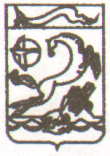 АДМИНИСТРАЦИЯ МУНИЦИПАЛЬНОГО ОБРАЗОВАНИЯКАНЕВСКОЙ  РАЙОН   ПОСТАНОВЛЕНИЕ от  _______      							                           №  ____                    ст-ца Каневская Об утверждении административного регламента предоставления муниципальной услуги «Предоставление решения о согласовании архитектурно-градостроительного облика объекта капитального строительства»	В соответствии с Федеральным законом от 27 июля 2010 года № 210-ФЗ «Об организации предоставления государственных и муниципальных услуг», Федеральным законом Российской Федерации от 6 октября 2003 года № 131-ФЗ «Об общих принципах организации местного самоуправления в Российской Федерации», с Градостроительным кодексом Российской Федерации, постановлением Правительства Российской Федерации от 20 июля 2021 года  №1228 «Об утверждении Правил разработки и утверждения административных регламентов предоставления государственных услуг, о внесении изменений в некоторые акты Правительства Российской Федерации и признании утратившими силу некоторых актов и отдельных положений актов Правительства Российской Федерации» и  приведения муниципальных правовых актов администрации муниципального образования Каневской район в соответствие с действующим законодательством  Российской  Федерации п о с т а н о в л я ю:1. Утвердить административный регламент предоставления муниципальной услуги «Предоставление решения о согласовании архитектурно-градостроительного облика объекта капитального строительства» (приложение).	2.   Отделу   по  связям   со СМИ и    общественностью     администрации муниципального образования   Каневской   район (Игнатенко)   опубликовать                                                       настоящее постановление в печатном средстве массовой информации и обеспечить его размещение на официальном сайте администрации муниципального образования Каневской район в информационно-телекоммуникационной сети «Интернет».         3. Контроль за выполнением настоящего постановления возложить на заместителя главы муниципального образования Каневской район          Луценко И.А.         4. Настоящее постановление вступает в силу со дня его официального опубликования. Глава муниципального образования Каневской район                               	   		                        А.В. Герасименко                 Приложение                УТВЕРЖДЕНпостановлением администрации муниципального образования Каневской районот ____________ № ___________АДМИНИСТРАТИВНЫЙ РЕГЛАМЕНТпредоставления муниципальной услуги «Предоставление решения о согласовании архитектурно-градостроительного облика объекта капитального строительства»Раздел 1. Общие положенияПодраздел 1. Предмет регулирования административного регламентаАдминистративный регламент предоставления муниципальной услуги «Предоставление решения о согласовании архитектурно-градостроительного облика объекта капитального строительства» (далее - Регламент) разработан в целях повышения качества и доступности предоставления муниципальной услуги и определяет состав, последовательность, процедуры, сроки и особенности выполнения административных процедур (действий) по предоставлению муниципальной услуги «Предоставление решения о согласовании архитектурно-градостроительного облика объекта капитального строительства» (далее – муниципальная услуга), требования к порядку их выполнения, формы контроля за исполнением административного регламента, досудебный (внесудебный) порядок обжалования решений и действий (бездействия) муниципальных служащих, должностных лиц, администрации муниципального образования Каневской район, предоставляющих муниципальную услугу.Структура настоящего Регламента предусматривает машиночитаемое описание процедур предоставления муниципальной услуги, обеспечивающее автоматизацию процедур предоставления муниципальной услуги с использованием информационных технологий в соответствии с требованиями, установленными уполномоченным на осуществление нормативно - правового регулирования в сфере информационных технологий федеральным органом исполнительной власти.Архитектурно-градостроительный облик объекта капитального строительства подлежит согласованию в соответствии с Правилами согласования архитектурно-градостроительного облика объекта капитального строительства, утвержденными постановлением Правительства Российской Федерации от 29 мая 2023 года № 857 «Об утверждении требований к архитектурно-градостроительному облику объекта капитального строительства и Правил согласования архитектурно-градостроительного облика объекта капитального  строительства».Перечень объектов капитального строительства, в отношении которых не требуется обращение за получением муниципальной услуги:объектов капитального строительства, расположенных на земельных участках, действие градостроительного регламента на которые не распространяется;объектов, для строительства или реконструкции которых не требуется получение разрешения на строительство;объектов, расположенных на земельных участках, находящихся в пользовании учреждений, исполняющих наказаниеобъектов обороны и безопасности, объектов Вооруженных Сил Российской Федерации, других войск, воинских формирований и органов, осуществляющих функции в области обороны страны и безопасности государства;гидротехнических сооружений;объектов и инженерных сооружений, предназначенных для производства и поставок товаров в сферах электро-, газо-, тепло-, водоснабжения и водоотведения;подземных сооружений;объектов капитального строительства, предназначенных для наблюдений за физическими и химическими процессами, происходящими в окружающей среде, определения ее гидрометеорологических, агрометеорологических и гелиогеофизических характеристик, уровня загрязнения атмосферного воздуха, почв и водных объектов;объектов капитального строительства, предназначенных (используемых) для обработки, обезвреживания и размещения отходов производства и потребления;объектов капитального строительства, предназначенных для обезвреживания, размещения и утилизации медицинских отходов; объектов капитального строительства, предназначенных для хранения, переработки и утилизации биологических отходов;объектов капитального строительства, связанных с обращением с радиоактивными отходами;объектов капитального строительства, связанных с обращением веществ, разрушающих озоновый слой;объектов использования атомной энергии;опасных производственных объектов, определяемых в соответствии с законодательством Российской Федерации.1.4.Настоящий Регламент регулирует отношения, возникающие при оказании следующих  подуслуг:предоставление решения о согласовании архитектурно-градостроительного облика объекта капитального строительства;внесение изменений в архитектурно-градостроительный облик объекта капитального строительства (пункт 18 Порядок и сроки согласования архитектурно-градостроительного облика объекта капитального строительства, утвержденного постановлением  Правительства Российской Федерации от 29 мая 2023 года № 857 «Об утверждении требований к архитектурно-градостроительному облику объекта капитального строительства и Правил согласования архитектурно-градостроительного облика объекта капитального  строительства».                      Подраздел 2. Круг заявителей2.1. Заявителями на получение муниципальной услуги в соответствии с Регламентом являются   физические и юридические лица, индивидуальные предприниматели    (далее – заявители):правообладатели земельного участка, на котором планируется строительство объекта капитального строительства;правообладатели объекта капитального строительства (в случае реконструкции такого объекта капитального строительства);иные лица (пользователи) в случае, если земельный участок для размещения объектов федерального значения, регионального значения, объектов местного значения, если земельный участок образуется из земель и (или) земельных участков, которые находятся в государственной или муниципальной собственности и которые не обременены правами третьих лиц, за исключением сервитута, публичного сервитута.2.2. Интересы заявителей могут представлять законные представители или иные лица, уполномоченные заявителем в установленном порядке (далее – представитель заявителя).В случае, если для предоставления муниципальной услуги необходима обработка персональных данных лица, не являющегося заявителем, и если в соответствии с федеральным законом обработка таких персональных данных может осуществляться с согласия указанного лица, при обращении за получением муниципальной услуги заявитель дополнительно предоставляет документы, подтверждающие получение согласия указанного лица или его законного представителя на обработку персональных данных указанного лица. Документы, подтверждающие получение согласия, могут быть представлены, в том числе, в форме электронного документа. Действие настоящей части не распространяется на лиц, признанных безвестно отсутствующими, и на разыскиваемых лиц, место нахождения которых не установлено уполномоченным федеральным органом исполнительной власти.  Подраздел 3. Требование предоставления заявителю муниципальной услуги в соответствии с вариантом предоставления муниципальной услуги, соответствующим признакам заявителя, определенным в результате анкетирования, проводимого органом, предоставляющим услугу (далее - профилирование), а также результата, за предоставлением которого обратился заявитель3.1. Прием от заявителя  заявления о предоставлении решения о согласовании архитектурно-градостроительного облика объекта капитального строительства и документов, необходимых для получения  муниципальной услуги может осуществляться: непосредственно при личном приеме заявителя в  Уполномоченном  органе;по справочным телефонным номерам Уполномоченного органа;письменно, в том числе  посредством электронной почты, факсимильной связи;через многофункциональный центр в соответствии с соглашением о взаимодействии между многофункциональным центром и уполномоченным      органом местного самоуправления;с использованием единого портала государственных и муниципальных услуг или региональных порталов государственных и муниципальных услуг; с использованием государственных информационных систем обеспечения градостроительной деятельности с функциями  автоматизированной информационно-аналитической поддержки осуществления полномочий в области градостроительной деятельности.3.2. Информирование осуществляется по вопросам, касающимся:способов подачи заявления;адреса Уполномоченного органа, обращение в который необходимо для предоставления муниципальной услуги;справочной информации о работе Уполномоченного органа;документов, необходимых для предоставления муниципальной услуги;порядка и сроков предоставления муниципальной услуги; порядка получения сведений о ходе рассмотрения заявления и о результатах предоставления муниципальной услуги;порядка досудебного (внесудебного) обжалования действий (бездействия) должностных лиц, и принимаемых ими решений при предоставлении муниципальной услуги.Получение информации по вопросам предоставления муниципальной услуги осуществляется бесплатно.Раздел 2. Стандарт предоставления муниципальной услугиПодраздел 2.1. Наименование муниципальной услугиНаименование муниципальной услуги «Предоставление решения о согласовании архитектурно-градостроительного облика объекта капитального строительства».Подраздел 2.2. Наименование органа, предоставляющего муниципальную услугу2.2.1. Предоставление муниципальной услуги осуществляется администрацией муниципального образования Каневской район через управление строительства администрации муниципального образования Каневской район (далее – Управление).2.2.2. В предоставлении муниципальной услуги участвуют:МФЦ на основании заключенных между государственным автономным учреждением Краснодарского края «Многофункциональный центр предоставления государственных и муниципальных услуг Краснодарского края» и администрацией соглашения и дополнительных соглашений к нему.           Управление Росреестра по Краснодарскому краю, расположено по адресу: 350018, Краснодарский край, город Краснодар, улица Сормовская, 3; тел. +7 (861) 277-55-44; е-mail: 23_upr@rosreestr.ru; официальный сайт: https://rosreestr.ru.         Филиал  ГУП КК «Крайтехинвентаризация-Краевое БТИ» по Каневскому району, Краснодарский край, Каневской район, станица Каневская, улица Коммунаров,21,тел.+7(861-64)7-03-41, справочные телефоны: +7 (8612)68-32-23,электронный адрес: kanevskaya@kubbti.ru. Заявитель (представитель заявителя) независимо от его места жительства или места пребывания (для физических лиц, включая индивидуальных предпринимателей) либо места нахождения (для юридических лиц) имеет право на обращение в любой по его выбору МФЦ в пределах территории Краснодарского края для предоставления ему муниципальной услуги по экстерриториальному принципу.Предоставление муниципальной услуги в МФЦ по экстерриториальному принципу осуществляется на основании соглашений о взаимодействии, заключенных уполномоченным МФЦ с федеральными органами исполнительной власти, органами внебюджетных фондов, органами местного самоуправления в Краснодарском крае. 2.2.3.  В соответствии с пунктом 3 части 1 статьи 7 Федерального закона от 27 июля 2010 года № 210-ФЗ «Об организации предоставления государственных и муниципальных услуг», органам, предоставляющим муниципальные услуги, установлен запрет требовать от заявителя осуществления иных действий, в том числе согласований, необходимых для получения муниципальной услуги и связанных с обращением в иные органы местного самоуправления, государственные органы, организации, за исключением получения услуг, включенных в перечень услуг, которые являются необходимыми и обязательными для предоставления муниципальных услуг, утвержденный решением представительного органа местного самоуправления.Подраздел 2.3. Описание результата  предоставления муниципальной услуги         2.3.1. По результатам рассмотрения заявления о согласовании архитектурно-градостроительного облика (далее – АГО) объекта (группы объектов) капитального строительства (далее - ОКС) может быть принято одно из следующих решений:          решение о согласовании (внесении изменений) АГО (приложение № 1 к Административному регламенту);         решение об отказе в согласовании (внесении изменений) АГО (приложение № 2 к Административному регламенту).        2.3.2. В решении о согласовании АГО ОКС содержится следующая информация:          дата принятия решения и его номер, присвоенный уполномоченным органом местного самоуправления;          местонахождение ОКС (при реконструкции);          местонахождение земельного участка, в границах которого планируется строительство или реконструкция ОКС;          кадастровый номер объекта капитального строительства (при его наличии);          кадастровый номер земельного участка (при его наличии);          функциональное назначение объекта капитального строительства;          основные параметры ОКС (площадь, этажность);          соответствие АГО ОКС требованиям к АГО ОКС, указанным в градостроительном регламенте.          2.3.3. В решении об отказе в согласовании АГО ОКС содержится следующая информация:          дата принятия решения и его номер, присвоенный уполномоченным органом;          местонахождение ОКС (при реконструкции);          местонахождение земельного участка, в границах которого планируется строительство или реконструкция ОКС;          кадастровый номер ОКС (при его наличии);          кадастровый номер земельного участка (при его наличии);          функциональное назначение ОКС;          основные параметры ОКС (площадь, этажность);          соответствие (несоответствие) а АГО ОКС требованиям к АГО ОКС, указанным в градостроительном регламенте;          обоснование несоответствия АГО ОКС требованиям к АГО ОКС, указанным в градостроительном регламенте;2.3.4. Результаты оформляются на бумажном носителе или в электронной форме в соответствии с требованиями действующего законодательства Российской Федерации.Результаты предоставления муниципальной услуги по экстерриториальному принципу в виде электронных документов и (или) электронных образов документов заверяются главой муниципального образования Каневской район.Для получения результата предоставления муниципальной услуги на бумажном носителе заявитель имеет право обратиться непосредственно в администрацию. Приостановление предоставления муниципальной услуги действующим законодательством не предусмотрено.Подраздел 2.4. Срок предоставления муниципальной услугиСрок предоставления муниципальной услуги (получение итоговых документов) составляет 10 рабочих дней со дня  предоставления в уполномоченный орган документов, обязанность по предоставлению которых возложена на заявителя.В случае подачи заявителем заявления на получение муниципальной услуги через Единый портал и Региональный портал срок предоставления муниципальной услуги не превышает  10 рабочих дней с даты регистрации поступившего заявления о предоставлении муниципальной услуги.Подраздел 2.5. Правовые основания для предоставления муниципальной услугиПеречень нормативных правовых актов, регулирующих предоставление муниципальной услуги (с указанием их реквизитов и источников официального опубликования), размещен на официальном сайте Уполномоченного органа (https://www.kanevskadm.ru), предоставляющего муниципальную услугу, в сети "Интернет", на Едином портале и Региональном портале.Уполномоченный орган, предоставляющий муниципальную услугу, обеспечивает размещение и актуализацию перечня нормативных правовых актов, регламентирующих предоставление муниципальной услуги.Подраздел 2.6. Исчерпывающий перечень документов, необходимых для предоставления муниципальной услуги и услуг, которые являются необходимыми и обязательными для предоставления муниципальной услуги, подлежащих предоставлению заявителем, в том числе в электронной форме          2.6.1. Перечень документов, обязательных к предоставлению заявителем самостоятельно:          заявление, которое содержит:         наименование и организационно-правовую форму, идентификационный номер налогоплательщика, телефон, факс и адрес электронной почты (в случае подачи заявления юридическим лицом);         фамилию, имя, отчество (при наличии), данные документа, удостоверяющего личность, адрес места жительства, телефон, факс и адрес электронной почты (в случае подачи заявления индивидуальным предпринимателем или физическим лицом);          наименование ОКС, архитектурный облик которого согласовывается.          В случае направления заявления посредством РПГУ формирование заявления осуществляется посредством заполнения интерактивной формы на РПГУ без необходимости дополнительной подачи заявления в какой-либо иной форме. При авторизации посредством подтвержденной учетной записи в Единой системе идентификации и аутентификации (далее – ЕСИА) запрос считается подписанным простой электронной подписью Заявителя, представителя Заявителя, уполномоченного на подписание заявления.          В составе одного заявления о согласовании АГО рассматриваются:          один ОКС - здание, строение, сооружение;          комплекс (группа) ОКС - два и более зданий, строений, сооружений, расположенных в одном квартале (элементе планировочной структуры), создаваемых с общими элементами благоустройства: детской, спортивной, бытовой площадками, общественным пространством, площадками рекреационного назначения;          документ, удостоверяющий личность Заявителя или представителя Заявителя (предоставляется в случае личного обращения в уполномоченный орган). В случае направления заявления посредством РПГУ сведения из документа, удостоверяющего личность Заявителя, представителя формируются при подтверждении учетной записи ЕСИА из состава соответствующих данных указанной учетной записи и могут быть проверены путем направления запроса с использованием системы межведомственного электронного взаимодействия.          материалы по описанию АГО, а именно разделы проектной документации ОКС, включающие:         пояснительную записку;         схему планировочной организации земельного участка;         объемно-планировочные и архитектурные решения;          Разделы проектной документации, содержащие сведения, относящиеся к государственной тайне, подаются с соблюдением требований законодательства Российской Федерации о государственной тайне.         правоустанавливающие документы на земельный участок, договор купли-продажи, договор дарения, договор аренды, договор безвозмездного бессрочного пользования и т.д. (в случае, если право не зарегистрировано в Едином государственном реестре недвижимости);          правоустанавливающие документы на ОКС, договор купли-продажи, договор мены, договор дарения, договор пожизненного содержания с иждивением (ренты), свидетельство о праве на наследство, решение суда, договор участия в долевом строительстве, договор уступки прав требования и т.д. (в случае если право не зарегистрировано в Едином государственном реестре недвижимости);         документ, подтверждающий полномочия представителя Заявителя действовать от имени Заявителя (в случае обращения за предоставлением услуги представителя Заявителя). В случае, если заявление подается через представителя заявителя посредством РПГУ, и доверенность представителя заявителя изготовлена в электронной форме, такая доверенность должна быть подписана электронной подписью, требования к которой устанавливаются законодательством Российской Федерации, регулирующим отношения в области использования электронных подписей.         Удостоверенная, совершенная или выданная нотариусом доверенность представителя заявителя в электронной форме должна соответствовать требованиям статьи 44.2 Основ законодательства Российской Федерации о нотариате от  11 февраля 1993 года № 4462-1.          2.6.2. Внесение изменений в АГО ОКС требует согласования в порядке, установленном настоящим административным регламентом с предоставлением документов, предусмотренных пунктом 2.6.1. административного регламента.          2.6.3. В случае, предусмотренном абзацем 3 пункта 2.1 подраздела 2 настоящего административного регламента, допускается предоставление муниципальной услуги до образования земельного участка в соответствии с требованиями земельного законодательства. Кроме документов - заявление, документа удостоверяющего  личность Заявителя или представителя Заявителя, документа, подтверждающего полномочия представителя Заявителя действовать от имени Заявителя, Заявителем предоставляются:          утвержденные проект межевания территории и (или) схема расположения земельного участка или земельных участков на кадастровом плане территории.          2.6.4. Не допускается требовать иные разделы проектной документации для согласования АГО ОКС, за исключением разделов проектной документации, материалы по описанию АГО, а именно разделы проектной документации ОКС, включающие пояснительную записку, схему планировочной организации земельного участка, объемно-планировочные решения.          Управлением могут быть установлены случаи, при которых для согласования АГО не требуется представление разделов проектной документации.          2.6.5. Заявитель или его представитель представляет в уполномоченный орган заявление (далее – заявление), а также прилагаемые к нему документы, указанные в пункте 2.6.1. подраздела 2.6. Раздела 2 настоящего Административного регламента, одним из следующих способов по выбору заявителя:          в электронной форме посредством РПГУ:          В случае направления заявления и прилагаемых к нему документов указанным способом заявитель (представитель заявителя), прошедший процедуры регистрации, идентификации и аутентификации с использованием ЕСИА, заполняет форму заявления с использованием интерактивной формы в электронном виде.          При подаче прилагаемой документации в форме электронного документа заявитель заверяет документы  усиленной квалифицированной электронной подписи уполномоченного должностного лица инициатора - юридического лица либо его уполномоченного представителя или усиленной неквалифицированной электронной подписи инициатора - индивидуального предпринимателя или физического лица либо их уполномоченных представителей, сертификат ключа проверки которой создан и используется в инфраструктуре, обеспечивающей информационно-технологическое взаимодействие информационных систем, используемых для предоставления государственных и муниципальных услуг и исполнения государственных и муниципальных функций в электронной форме, в установленном Правительством Российской Федерации порядке.         В случае подачи заявления и прилагаемых разделов проектной документации в форме электронного документа подача заявления и разделов проектной документации на бумажном носителе не требуется.          на бумажном носителе посредством личного обращения в Уполномоченный орган, либо посредством почтового отправления с уведомлением о вручении.           Документы, прилагаемые к заявлению, представляемые в электронной форме, направляются в формате PDF. При предоставлении документов в электронной форме допускается архивирование файлов в форматы zip, rar.           посредством почтовой связи.           Формы документов для заполнения могут быть получены заявителем при личном обращении в Управление, в электронной форме на официальном сайте Уполномоченного органа, РПГУ.Подраздел 2.7. Исчерпывающий перечень оснований для отказа в приеме документов, необходимых для предоставления муниципальной услуги2.7.1. Основанием для отказа в приеме документов, необходимых для предоставления муниципальной услуги, является:обращение за получением муниципальной услуги ненадлежащего лица;  представление заявителем документов, имеющих повреждения, и наличие исправлений, не позволяющих однозначно истолковать их содержание, не содержащих обратного адреса, подписи, печати (при наличии);заявителем предоставлен неполный комплект документов, необходимых для предоставления муниципальной услуги;наличие противоречий между сведениями, указанными в запросе, и сведениями, указанными в приложенных к нему документах;несоблюдение установленных нормативными правовыми актами требований, предъявляемых к электронной подписи;предоставленные документы или сведения утратили силу на момент обращения за услугой (сведения документа удостоверяющего личность, документ, удостоверяющий полномочия представителя Заявителя). 2.7.2. О наличии основания для отказа в приеме документов заявителя информирует специалист уполномоченного органа либо работник МФЦ (при обращении за услугой через МФЦ), ответственный за прием документов, объясняет заявителю содержание выявленных недостатков в представленных документах и предлагает принять меры по их устранению.Решение об отказе в приеме документов, указанных в пункте 2.6.1. подраздела 2.6. Раздела 2 настоящего Регламента оформляется по форме, согласно приложению 3 Регламента.Решение об отказе в приеме документов, указанных в пункте 2.6.1. подраздела 2.6. Раздела 2 настоящего Регламента направляется Заявителю способом, определенным Заявителем в заявлении, не позднее рабочего дня, следующего за днем получения заявления, либо выдается в день личного обращения за получением указанного решения в Управление. Отказ в приеме документов,  указанных в пункте 2.6.1. подраздела 2.6. Раздела 2 настоящего Регламента не  препятствует повторному обращению Заявителя в Управление за получением услуги.2.7.3. Не допускается отказ в приеме заявления и иных документов, необходимых для предоставления муниципальной услуги, в случае, если заявление и документы, необходимые для предоставления муниципальной услуги, поданы в соответствии с информацией о сроках и порядке предоставления муниципальной услуги, опубликованной на Едином Портале, Региональном портале услуг и официальном сайте уполномоченного органа.Подраздел 2.8. Исчерпывающий перечень оснований дляприостановления предоставления муниципальной услуги или отказа в предоставлении муниципальной услуги2.8.1.Основания для приостановления предоставления муниципальной услуги законодательством Российской Федерации не предусмотрены.         2.8.2. Основаниями для отказа в предоставлении муниципальной услуги являются:        обращение за согласованием АГО в отношении ОКС, указанных в пункте 1.3 подраздела 1 Раздела 1 настоящего Административного регламента;         несоответствие архитектурных решений объекта капитального строительства, определяющих его архитектурно-градостроительный облик и содержащихся в разделах проектной документации, требованиям к архитектурно-градостроительному облику объекта капитального строительства, указанным в градостроительном регламенте правил землепользования и застройки.          2.8.3. Основания для возврата заявления и комплекта документов:          несоответствие заявления требованиям, предусмотренным пунктом 4 Правил согласования архитектурно-градостроительного облика объекта капитального строительства, утвержденных Постановлением Правительства РФ от 29 мая 2023 года № 857;           выявление в ходе проверки факта представления заявителем неполного комплекта разделов проектной документации (пункт 8 Порядка и сроки согласования архитектурно-градостроительного облика объекта капитального  строительства, утвержденного Постановлением ПравительстваРФ от 29 мая 2023 года № 857).           2.8.4.Заявитель (представитель Заявителя) вправе отказаться от получения муниципальной услуги на основании личного письменного заявления, написанного в свободной форме направив почтовым отправлением (с уведомлением) или обратившись в Управление.          Отказ в предоставлении муниципальной услуги не препятствует повторному обращению за предоставлением муниципальной услуги.Подраздел 2.9. Порядок, размер и основания взимаемой государственной пошлины или иной платы,  взимаемой запредоставление муниципальной услуги Государственная пошлина или иная плата за предоставление муниципальной услуги не взимается. Предоставление муниципальной услуги осуществляется бесплатно.Подраздел 2.10. Максимальный срок ожидания в очереди при подаче заявителем запроса о предоставлении муниципальной услуги и при получении результата предоставления муниципальной услугиСрок ожидания в очереди при подаче заявления о предоставлении муниципальной услуги и документов, а также при получении результата предоставления муниципальной услуги на личном приеме не должен превышать 15 (пятнадцати) минут.Подраздел 2.11. Срок и порядок регистрации запроса заявителя о предоставлении муниципальной услуги, в том числе в электронной формеРегистрация заявления о предоставлении муниципальной услуги и (или) документов (содержащихся в них сведений), необходимых для предоставления муниципальной услуги, в том числе при предоставлении муниципальной услуги в электронной форме посредством Единого портала, Регионального портала осуществляется не позднее одного рабочего дня, следующего за днем его  поступления.Регистрация заявления    о    предоставлении муниципальной услуги     сдокументами,  поступившими в выходной (нерабочий или праздничный) день, осуществляется в первый за ним рабочий день.Срок регистрации заявления о предоставлении муниципальной услуги и документов (содержащихся в них сведений), представленных заявителем, не может превышать 15 (пятнадцати) минут.Подраздел 2.12. Требования к помещениям, в которых предоставляются муниципальные услуги, к залу ожидания, местам для заполнения запросов о предоставлении муниципальной услуги, информационным стендам с образцами их заполнения и перечнем документов, необходимых для предоставления муниципальной услуги, в том числе к обеспечению доступности для инвалидов указанных объектов в соответствии с законодательством Российской Федерации о социальной защите инвалидов         2.12.1. Местоположение административных зданий, в которых осуществляется прием заявлений и документов, необходимых для предоставления муниципальной услуги, а также выдача результатов предоставления муниципальной услуги, должно обеспечивать удобство для граждан с точки зрения пешеходной доступности от остановок общественного транспорта.           В случае, если имеется возможность организации стоянки (парковки) возле здания (строения), в котором размещено помещение приема и выдачи документов, организовывается стоянка (парковка) для личного автомобильного транспорта заявителей. За пользование стоянкой (парковкой) с заявителей плата не взимается.          Для парковки специальных автотранспортных средств инвалидов на стоянке (парковке) выделяется не менее 10% мест (но не менее одного места) для бесплатной парковки транспортных средств, управляемых инвалидами I, II групп, а также инвалидами III группы в порядке, установленном Правительством Российской Федерации, и транспортных средств, перевозящих таких инвалидов и (или) детей-инвалидов.          В целях обеспечения беспрепятственного доступа заявителей, в том числе передвигающихся на инвалидных колясках, вход в здание и помещения, в которых предоставляется муниципальная услуга, оборудуются пандусами, поручнями, тактильными (контрастными) предупреждающими элементами, иными специальными приспособлениями, позволяющими обеспечить беспрепятственный доступ и передвижение инвалидов, в соответствии с законодательством Российской Федерации о социальной защите инвалидов.         Центральный вход в здание Уполномоченного органа должен быть оборудован информационной табличкой (вывеской), содержащей информацию:          наименование;          местонахождение и юридический адрес;          режим работы;          график приема;          номера телефонов для справок.           Помещения, в которых предоставляется муниципальная услуга, должны соответствовать санитарно-эпидемиологическим правилам и нормативам.           Помещения, в которых предоставляется муниципальная услуга, оснащаются:           противопожарной системой и средствами пожаротушения;           системой оповещения о возникновении чрезвычайной ситуации;           средствами оказания первой медицинской помощи;           туалетными комнатами для посетителей.            Зал ожидания Заявителей оборудуется стульями, скамьями, количество которых определяется исходя из фактической нагрузки и возможностей для их размещения в помещении, а также информационными стендами.           Тексты материалов, размещенных на информационном стенде, печатаются удобным для чтения шрифтом, без исправлений, с выделением наиболее важных мест полужирным шрифтом.           Места для заполнения заявлений оборудуются стульями, столами (стойками), бланками заявлений, письменными принадлежностями.           Места приема Заявителей оборудуются информационными табличками (вывесками) с указанием:          номера кабинета и наименования отдела;          фамилии, имени и отчества (последнее – при наличии), должности          ответственного лица за прием документов;          графика приема Заявителей.          Рабочее место каждого ответственного лица за прием документов, должно быть оборудовано персональным компьютером с возможностью доступа к необходимым информационным базам данных, печатающим устройством (принтером) и копирующим устройством.          Лицо, ответственное за прием документов, должно иметь настольную табличку с указанием фамилии, имени, отчества (последнее - при наличии) и должности.           При предоставлении муниципальной услуги инвалидам обеспечиваются:           возможность беспрепятственного доступа к объекту (зданию, помещению), в котором предоставляется муниципальная услуга;          возможность самостоятельного передвижения по территории, на которой расположены здания и помещения, в которых предоставляется муниципальная услуга, а также входа в такие объекты и выхода из них, посадки в транспортное средство и высадки из него, в том числе с использование кресла- коляски;          сопровождение инвалидов, имеющих стойкие расстройства функции зрения и самостоятельного передвижения, и оказание им помощи на объекте;          надлежащее размещение оборудования и носителей информации, необходимых для обеспечения беспрепятственного доступа инвалидов зданиям и помещениям, в которых предоставляется муниципальная услуга, и к муниципальной услуге с учетом ограничений их жизнедеятельности;          дублирование необходимой для инвалидов звуковой и зрительной информации, а также надписей, знаков и иной текстовой и графической информации знаками, выполненными рельефно-точечным шрифтом Брайля; допуск сурдопереводчика и тифлосурдопереводчика;          допуск на объекты собаки-проводника при наличии документа, подтверждающего ее специальное обучение и выдаваемого по форме и в порядке, которые определяются федеральным органом исполнительной власти, осуществляющим функции по выработке и реализации государственной политики и нормативно-правовому регулированию в сфере социальной защиты населения;          оказание работниками, предоставляющими услуги населению, помощи инвалидам в преодолении барьеров, мешающих получению ими услуг наравне с другими лицами.          оказание должностными лицами, предоставляющими услугу, помощи инвалидам в преодолении барьеров, мешающих получению ими услуг наравне с другими лицами;         выделение на всех парковках общего пользования, около объектов и мест отдыха, не менее 10 процентов мест (но не менее одного места) для бесплатной парковки транспортных средств, управляемых инвалидами I, II групп, и транспортных средств, перевозящих таких инвалидов и (или) детей-инвалидов. На граждан из числа инвалидов III группы распространяются нормы настоящей части в порядке, определяемом Правительством Российской Федерации. На указанных транспортных средствах должен быть установлен опознавательный знак «Инвалид» и информация об этих транспортных средствах должна быть внесена в федеральный реестр инвалидов.         надлежащее размещение оборудования и носителей информации, необходимых для обеспечения беспрепятственного доступа инвалидов к объектам и услугам с учетом ограничений их жизнедеятельности.         В случаях, если существующие объекты невозможно полностью приспособить с учетом потребностей инвалидов, до их реконструкции или капитального ремонта, принимаются согласованные с одним из общественных объединений инвалидов, осуществляющих свою деятельность на территории поселения, муниципального района, городского округа, минимальные меры для обеспечения доступа инвалидов к месту предоставления муниципальной услуги либо, когда это возможно, обеспечить предоставление необходимых услуг по месту жительства инвалида или в дистанционном режиме.         2.12.2. Должностные лица, работающие с инвалидами, проходят инструктирование или обучение по вопросам, связанным с обеспечением доступности для них объектов социальной, инженерной и транспортной инфраструктур и услуг.         Должностные лица, предоставляющие муниципальную услугу, несут персональную ответственность за неоказание помощи инвалидам в преодолении барьеров, мешающих получению ими муниципальной услуги наравне с другими лицами.Подраздел 2.13. Показатели доступности и качества муниципальной услуги2.13.1. Основными показателями доступности и качества муниципальной услуги являются: 	при предоставлении муниципальной услуги (в случае личного обращения заявителя в Уполномоченный орган) количество взаимодействий заявителя с должностными лицами Уполномоченного органа, ответственными за предоставление муниципальной услуги, не более 2-х раз,
продолжительность каждого обращения не превышает 15 минут. В случае подачи заявления в электронном виде, посредством РПГУ взаимодействие заявителя с должностными лицами Уполномоченного органа не требуется;         для предоставления услуги по экстерриториальному принципу обеспечена возможность подачи Заявления в электронном виде  посредством РПГУ, получение результата в личный кабинет заявителя, подписанного усиленной электронной подписью в машиночитаемой форме, а также по выбору заявителя при необходимости получение результата на материальном носителе в Уполномоченном органе или многофункциональном центре предоставления государственных и муниципальных услуг Краснодарского края (при наличии соответствующего соглашения о взаимодействии);         представление услуги через многофункциональные центры предоставления государственных и муниципальных услуг   возможно после заключения соответствующего Соглашения о взаимодействии;          В соответствии с постановлением Правительства Российской Федерации от 22 декабря 2012 года № 1376 «Об утверждении Правил организации деятельности многофункциональных центров предоставления государственных и муниципальных услуг», в целях предоставления услуги в электронном виде, в многофункциональных центрах предоставления государственных и муниципальных услуг Краснодарского края обеспечивается доступ к РПГУ для заявителя или его представителя посредством окон Сектора пользовательского сопровождения.          возможность получения информации о ходе предоставления муниципальной услуги, в том числе с использованием информационно - коммуникационных технологий;         Сведения о ходе рассмотрения заявления, направленного  на бумажном носителе посредством личного обращения в Управление, либо посредством почтового отправления с уведомлением о вручении, доводятся до заявителя путем уведомления об изменении статуса уведомления в личном кабинете заявителя на РПГУ.          Сведения о ходе рассмотрения заявления, направленного в электронной форме посредством РПГУ, предоставляются заявителю на основании его устного (при личном обращении либо по телефону в Уполномоченный орган) либо письменного запроса, составляемого в произвольной форме, без взимания платы. Письменный запрос может быть подан:          на бумажном носителе посредством личного обращения в Управление, в том числе посредством почтового отправления с объявленной ценностью при его пересылке, описью вложения и уведомлением о вручении;          в электронной форме посредством электронной почты.          На основании запроса сведения о ходе рассмотрения заявления доводятся до заявителя в устной форме (при личном обращении либо по телефону в Уполномоченный орган) в день обращения заявителя либо в письменной форме, в том числе в электронном виде, если это предусмотрено указанным запросом, в течение 2 рабочих дней со дня поступления соответствующего запроса.         наличие полной и понятной информации о порядке, сроках и ходе предоставления муниципальной услуги в информационно - телекоммуникационных сетях общего пользования (в том числе в сети
«Интернет»), средствах массовой информации;          возможность получения заявителем уведомлений о предоставлении муниципальной услуги с помощью РПГУ;         возможности  получения муниципальной услуги посредством запроса о предоставлении нескольких муниципальных услуг, посредством комплексного запроса не предусмотрены.         2.13.2. Основными показателями качества предоставления муниципальной услуги являются:          своевременность предоставления муниципальной услуги в соответствии со стандартом ее предоставления, установленным настоящим Административным регламентом;          минимально возможное количество взаимодействий гражданина с должностными лицами, участвующими в предоставлении муниципальной услуги.         Качество предоставления муниципальной услуги характеризуется предоставлением муниципальной услуги в соответствии со стандартом предоставления муниципальной услуги, а также отсутствием:          обоснованных жалоб на действия (бездействие) сотрудников и их некорректное (невнимательное) отношение к заявителям;          нарушений установленных сроков в процессе предоставления муниципальной услуги;           заявлений об оспаривании решений, действий (бездействия) Уполномоченного органа, его должностных лиц, принимаемых (совершенных) при предоставлении муниципальной услуги, по итогам рассмотрения которых вынесены решения об удовлетворении (частичном удовлетворении) требований заявителей;          безосновательных отказов в приеме заявлений о предоставлении муниципальной услуги от заявителей и в предоставлении муниципальной услуги;         очередей при приеме заявлений о предоставлении муниципальной услуги от заявителей и выдаче результатов предоставления муниципальной услуги.Подраздел 2.14. Иные требования, в том числе учитывающие особенности предоставления муниципальной услуги по экстерриториальному принципу (в случае, если муниципальная услуга предоставляется по экстерриториальному принципу) и особенности предоставления муниципальной услуги в электронной форме          2.14.1.  Принцип экстерриториальности реализован посредством обеспечения возможности подачи Заявления в электронном виде  посредством РПГУ. Для авторизации заявителю необходимо пройти процедуры идентификации и аутентификации с использованием ЕСИА.          2.14.2. Особенности предоставления муниципальной услуги в электронном виде.          Обращение за получением муниципальной услуги может осуществляться с использованием электронных документов, подписанных электронной подписью в соответствии с требованиями Федерального закона от 6 апреля 2011 года № 63-ФЗ «Об электронной подписи» и требованиями Федерального закона № 210-ФЗ.          Запрос и иные документы, необходимые для предоставления муниципальной услуги, подписанные простой электронной подписью и поданные заявителем с соблюдением требований части 2 статьи 21.1 и части 1 статьи 5 Федерального закона от 6 апреля 2011 года № 63-ФЗ 
«Об электронной подписи»  и требованиями Федерального закона № 210-ФЗ, признаются равнозначными запросу и иным документам, подписанным собственноручной подписью и представленным на бумажном носителе, за исключением случаев, если федеральными законами или иными нормативными правовыми актами установлен запрет на обращение за получением государственной или муниципальной услуги в электронной форме.         2.14.3. В соответствии с пунктом 2(1) Правил определения видов электронной подписи, использование которых допускается при обращении за получением государственных и муниципальных услуг, утвержденных постановлением Правительства Российской Федерации от 25 июня 2012 года
№ 634 «О видах электронной подписи, использование которых допускается при обращении за получением государственных и муниципальных услуг» заявитель - физическое лицо вправе использовать простую электронную подпись в случае, если идентификация и аутентификация заявителя - физического лица осуществляются с использованием ЕСИА, при условии, что при выдаче ключа простой электронной подписи личность физического лица установлена при личном приеме.           2.14.4. При подаче прилагаемой документации в форме электронного документа заявитель заверяет документы  усиленной квалифицированной электронной подписью уполномоченного должностного лица инициатора - юридического лица либо его уполномоченного представителя или усиленной неквалифицированной электронной подписью инициатора - индивидуального предпринимателя или физического лица либо их уполномоченных представителей, сертификат ключа проверки которой создан и используется в инфраструктуре, обеспечивающей информационно-технологическое взаимодействие информационных систем, используемых для предоставления государственных и муниципальных услуг и исполнения государственных и муниципальных функций в электронной форме, в установленном Правительством Российской Федерации порядке.2.14.5. При предоставлении муниципальной услуги используются следующие основные информационные системы:Федеральная государственная информационная система «Портал государственных и муниципальных услуг (функций)» (ЕПГУ);Региональная государственная информационная система «Портал государственных и муниципальных услуг (функций) Краснодарского края» (РПГУ);Федеральная государственная информационная система «Федеральный реестр государственных и муниципальных услуг (функций)» (ФГИС ФРГУ);Региональная государственная информационная система «Реестр государственных и муниципальных услуг Краснодарского края» (Реестр КК);Федеральная государственная информационная система «Единая система идентификации и аутентификации в инфраструктуре, обеспечивающей информационно-технологическое взаимодействие информационных систем, используемых для предоставления государственных и муниципальных услуг в электронной форме» (ФГИС ЕСИА);Федеральная государственная информационная система «Система межведомственного электронного взаимодействия» (СМЭВ);Региональная информационная система «Автоматизированная система управления сферой образования Краснодарского края»;Система электронного документооборота администрации муниципального образования Каневской район;Автоматизированная информационная система ГАУ КК «МФЦ» (АИС МФЦ);Единая система нормативно-справочной информации (ЕСНСИ);Автоматизированная информационная система «Предоставления государственных и муниципальных услуг Краснодарского края в электронной форме» (АИС «ПГМУ»);Личный кабинет Портала государственных и муниципальных услуг (ЛК);иные государственные информационные системы, если такие государственные информационные системы в установленном Правительством Российской Федерации порядке обеспечивают взаимодействие с ЕСИА, при условии совпадения сведений о физическом или юридическом лице, в указанных информационных системах.Раздел 3. Состав, последовательность и сроки выполнения административных процедур, требования к порядку их выполнения, особенности выполнения административных процедур в электронной форме и в многофункциональном центреПодраздел 3.1. Исчерпывающий перечень административных процедур при предоставлении муниципальной услуги         Прием  заявления  и  прилагаемых  к  нему документов, регистрация        заявления и выдача заявителю расписки в получении заявления и документов;         формирование и направление межведомственных запросов в органы (организации), участвующие в предоставлении муниципальной услуги (при необходимости);         рассмотрение  заявления  и прилагаемых к нему документов           уполномоченным органом и формирование результата предоставления        муниципальной услуги в соответствии с заявлением   либо  принятие  решения  об  отказе в  предоставлении муниципальной услуги;         принятие решения о предоставлении услуги;         выдача заявителю результата предоставления муниципальной услуги.Подраздел 3.2.  Описание вариантов предоставления муниципальной услуги. 3.2.1. Прием, проверка документов и регистрация заявления          3.2.1.1.Основанием для начала административной процедуры является поступление в  Управление  соответствующего Заявления. Запрос (заявление) представляется Заявителем (представителем заявителя) в Уполномоченный орган при личном обращении или в электронной форме через РПГУ.         3.2.1.2. Специалист, ответственный за прием и регистрацию документов, производит прием заявления и приложенных к нему документов лично от Заявителя или его уполномоченного представителя.           Специалист, ответственный за прием документов:           устанавливает личность Заявителя/представителя заявителя (проверяет документ, удостоверяющий его личность/подтверждающий полномочия представителя заявителя);          принимает документы, проверяет правильность написания заявления и соответствие сведений, указанных в заявлении, паспортным данным;          проверяет наличие всех необходимых документов, указанных в пункте 2.6.1.подраздела 2.1. раздела 2 (в зависимости от цели обращения) Административного регламента;           После проверки документов специалист на заявлении ставит отметку о соответствии документов предъявляемым требованиям, после чего заявление регистрируется в журнале учета входящих документов, на нём ставится номер и дата регистрации.             Принимает решение о регистрации Заявления либо об отказе в приеме документов.            3.2.1.3. При установлении фактов наличия оснований для отказа в приеме документов, установленных пунктом 2.7.1.подраздела 2.7. Раздела 2 Административного регламента, принимается решение об отказе в приеме документов, которое оформляется по форме согласно приложению № 3 к настоящему Административного регламенту.          Решение об отказе в приеме документов выдается Заявителю в день личного обращения за получением муниципальной услуги в Уполномоченный орган.         3.2.1.4. В случае отсутствия оснований для отказа в приеме документов, регистрация Заявления и комплекта входящих документов производится в соответствии с подразделом  2.11. раздела 2  настоящего Административного регламента.         3.2.1.5. Уполномоченный орган в течение одного рабочего дня со дня получения заявления и прилагаемых разделов проектной документации осуществляет их проверку.         При наличии оснований для возврата заявления, предусмотренных пунктом 2.8.3. пункта 2.8. раздела 2 административного регламента заявление и прилагаемые разделы проектной документации возвращаются заявителю с указанием причин возврата в течение 2 рабочих дней со дня их получения способом, которым они были поданы.         3.2.1.6. Критерием принятия решения является наличие либо отсутствие оснований, предусмотренных  подразделом  2.11. раздела 2,  пунктом 2.8.3. пункта 2.8. раздела 2  настоящего Административного регламента.         3.2.1.7. Результатом осуществления административной процедуры в случае поступления Заявления посредством РПГУ является регистрация заявления и документов  (присвоение номера и датирование).          В «личный кабинет» заявителя на РПГУ направляется уведомление о приеме документов к рассмотрению либо об отказе в приеме документов.         В случае поступления Заявления лично в Уполномоченный орган – регистрация в журнале входящих заявлений.         Результат осуществления административной процедуры передается должностному лицу Управления, ответственного за предоставление муниципальной услуги,  лично, либо в электронном виде в день поступления.        Способом фиксации результата административной процедуры является регистрация заявления и документов в  журнале входящих заявлений.       Срок выполнения процедуры - не более 15 минут.3.2.2. Получение сведений посредством межведомственного информационного взаимодействия         3.2.2.1. Основанием для начала административной процедуры является непредставление заявителем документов, имеющихся в ведении государственных органов и органов местного самоуправления организациях, в распоряжении которых находятся и не предоставленные заявителем по собственной инициативе:          выписка из Единого государственного реестра недвижимости (в отношении земельного участка, ОКС);          выписка из Единого государственного реестра юридических лиц, выписка из Единого государственного реестра индивидуальных предпринимателей (в случае подачи заявления от заявителя (представителя заявителя) с ролью «Юридическое лицо», «индивидуальный предприниматель»);           градостроительный план земельного участка;           технический план объекта;документация по планировке территории, утвержденная в целях размещения объекта капитального строительства, требующего согласования АГО;           утвержденная схема расположения земельного участка на кадастровом плане территории;           заключение о возможности размещения или реконструкции ОКС с заявленными параметрами в границах зон охраны объектов культурного наследия;            сведения о наличии (отсутствии) особо охраняемых природных территорий федерального, регионального значения на земельном участке, на котором размещен (планируется к размещению) ОКС, требующий согласование АГО.           Заявитель вправе, по собственной инициативе, предоставить вышеуказанные документы.           Непредоставление данных документов не является причиной для отказа в предоставлении муниципальной услуги.           Должностное лицо уполномоченного органа   при получении заявления и приложенных к нему документов, поручает специалисту соответствующего отдела произвести их проверку.            В случае, если специалистом будет выявлено, что в перечне представленных заявителем документов отсутствуют документы,  имеющихся в ведении государственных органов и органов местного самоуправления организациях, в распоряжении которых находятся и не предоставленные заявителем по собственной инициативе, принимается решение о направлении соответствующих межведомственных запросов.          Межведомственные запросы направляются в срок, не превышающий     1 рабочий день со дня регистрации заявления и приложенных к нему документов от заявителя.           Направление межведомственных запросов осуществляется в электронной форме с использованием единой СМЭВ и подключенной к ней региональной СМЭВ.           Специалист, ответственный за подготовку документов, обязан принять необходимые меры для получения ответа на межведомственные запросы в установленные сроки. Непредставление (несвоевременное представление) органом или организацией по межведомственному запросу документов и информации, в срок, установленный частью 3 статьи 7.2. Федерального
закона № 210-ФЗ, в Уполномоченный орган не может являться основанием для отказа в предоставлении заявителю муниципальной услуги. Должностное лицо и (или) работник, не представившие (несвоевременно представившие) запрошенные и находящиеся в распоряжении соответствующих органа либо организации документ или информацию, подлежат административной, дисциплинарной или иной ответственности в соответствии с законодательством Российской Федерации.         Критерий принятия решения: непредставление заявителем документов,     по собственной инициативе.         Результатом осуществления административной процедуры является получение ответов на межведомственные запросы, регистрация полученных сведений в личном деле заявителя.          Результат осуществления административной процедуры передается  лично, либо в электронном виде (при наличии технической возможности) в день регистрации полученных сведений.          Способ фиксации:  журнал входящих документов.          Срок осуществления административной процедуры – до 3 рабочих дней.3.2.3. Рассмотрение представленных документов и принятие решения         3.2.3.1.  Основанием для начала административной процедуры является пакет зарегистрированных документов, поступивших должностному лицу, ответственному за предоставление муниципальной услуги.        3.2.3.2.  Ответственное должностное лицо рассматривает разделы проектной документации на соответствие требованиям к архитектурно-градостроительному облику ОКС, указанным в градостроительном регламенте.         В случае наличия оснований для отказа в предоставлении услуги, предусмотренных пунктом 2.8.2.подраздела 2.8. раздела 2  Регламента, принимается решение об отказе в предоставлении услуги.          В случае отсутствия оснований для отказа в предоставлении услуги принимается решение о подготовке проекта о согласовании АГО.         Руководитель Уполномоченного органа (уполномоченный заместитель) рассматривает сформированное дело и подписывает подготовленный проект о согласовании АГО или проект решения об отказе в согласовании АГО.         Критерием принятия решения является: наличие или отсутствие оснований, предусмотренных пунктом 2.8.2.подраздела 2.8. раздела 2  Регламента.          Результатом осуществления административной процедуры является: подготовка проекта результата предоставления муниципальной услуги:         решение о согласовании (внесении изменений) АГО (Приложение № 1 к   Регламенту);        решение об отказе в согласовании (внесении изменений) АГО (Приложение № 2 к  Регламенту).        Результат осуществления административной процедуры передается (направляется) ответственному должностному лицу лично, либо в электронном виде (при наличии технической возможности).        Срок осуществления административной процедуры составляет – 3 рабочих дня.         Способ фиксации: журнал исходящей документации.3.2.4. Выдача (направление) результата          Основанием для начала административной процедуры является наличие сформированных документов, являющихся результатом предоставления муниципальной услуги.     	Для получения результатов предоставления муниципальной услуги в бумажном виде заявитель предъявляет следующие документы:           документ, удостоверяющий личность заявителя;           документ, подтверждающий полномочия представителя на получение документов (если от имени заявителя действует представитель);          расписка в получении документов (при ее наличии у заявителя).           Специалист, ответственный за прием и выдачу документов, при выдаче результата предоставления услуги на бумажном носителе:           устанавливает личность заявителя либо его представителя;           проверяет правомочия представителя заявителя действовать от имени заявителя при получении документов;          выдает документы;           регистрирует факт выдачи документов в системе электронного документооборота Уполномоченного органа и в журнале регистрации;           отказывает в выдаче результата предоставления муниципальной услуги в случаях:           за выдачей документов обратилось лицо, не являющееся заявителем (его представителем);           обратившееся лицо отказалось предъявить документ, удостоверяющий его личность.           Уполномоченный орган в течение 5 рабочих дней со дня подписания решения о согласовании АГО ОКС:         размещает решение о согласовании АГО ОКС на официальном сайте органа местного самоуправления в информационно-телекоммуникационной сети «Интернет»;          направляет копию решения о согласовании АГО ОКС в уполномоченные на выдачу разрешений на строительство орган.         Критерий принятия решения: принятие решения о предоставлении услуги либо об отказе в предоставлении муниципальной услуги.         Результатом административной процедуры является выдача, направление через РПГУ, посредством почтовой связи, либо в форме электронного документа с использованием информационно-телекоммуникационных сетей общего пользования, заявителю документа, подтверждающего принятие такого решения.          Результат выполнения административной процедуры фиксируется в системе электронного документооборота Уполномоченного органа и в журнале регистрации.          Максимальный срок выполнения данной административной процедуры составляет 2 рабочих дня со дня принятия решения.          Способ фиксации: журнал исходящей корреспонденции.Подраздел 3.3. Особенности осуществления административных процедур (действий) в электронной форме, в том числе с использованием Единого портала государственных и муниципальных услуг (функций)3.3.1. При предоставлении муниципальной услуги в электронной форме  посредством  Единого портала, Регионального портала заявителю                   обеспечиваются следующие административные процедуры:1) получение информации о порядке и сроках предоставления муниципальной услуги;2) запись на прием в уполномоченный орган, МФЦ для подачи запроса о предоставлении муниципальной услуги (далее - запрос);3) формирование запроса;4) прием и регистрация уполномоченным органом запроса и иных документов, необходимых для предоставления муниципальной услуги;5)  оплата государственной пошлины за предоставление муниципальной услуги и уплата иных платежей, взимаемых в соответствии с законодательством Российской Федерации;6) получение результата предоставления муниципальной услуги;7) получение сведений о ходе выполнения запроса;8) осуществление оценки качества предоставления муниципальной услуги;9) досудебное обжалование решений и действий (бездействия) органа, предоставляющего муниципальную услугу, МФЦ, а также их должностных лиц, муниципальных служащих, работников.Не допускается отказ в приеме запроса и иных документов, необходимых для предоставления услуги, а также отказ в предоставлении услуги в случае, если запрос и документы, необходимые для предоставления услуги, поданы в соответствии с информацией о сроках и порядке предоставления услуги, опубликованной на Едином портале, Региональном портале.Заявитель вправе отозвать свое заявление на любой стадии рассмотрения, согласования или подготовки документа уполномоченным органом, обратившись с соответствующим заявлением в уполномоченный орган, в том числе в электронной форме, либо в МФЦ.3.3.2. Получение информации о порядке и сроках предоставления муниципальной услуги.Заявителям обеспечивается возможность получения информации о предоставляемой муниципальной услуге на Едином портале и Региональном портале.Для получения доступа к возможностям портала необходимо выбрать субъект Российской Федерации и после открытия списка территориальных федеральных органов исполнительной власти в этом субъекте Российской Федерации, органов исполнительной власти субъекта Российской Федерации и органов местного самоуправления выбрать администрацию муниципального образования Каневской район с перечнем предоставляемых ею муниципальных услуг и информацией по каждой услуге.В карточке каждой услуги содержится описание услуги, подробная информация о порядке и способах обращения за услугой, перечень документов, необходимых для получения услуги, информация о сроках ее исполнения, а также бланки заявлений и форм, которые необходимо заполнить для обращения за услугой. Информация о порядке и сроках предоставления муниципальной услуги, основанная на сведениях об услугах, содержащихся на Едином портале, Региональном портале, предоставляется заявителю бесплатно.Доступ к информации о сроках и порядке предоставления услуги осуществляется без выполнения заявителем каких-либо требований, в том числе без использования программного обеспечения, установка которого на технические средства заявителя требует заключения лицензионного или иного соглашения с правообладателем программного обеспечения, предусматривающего взимание платы, регистрацию или авторизацию заявителя или предоставление им персональных данных.3.3.3. Запись на прием в уполномоченный орган, МФЦ для подачи запроса о предоставлении муниципальной услуги.В целях предоставления муниципальной услуги, в том числе осуществляется прием заявителей по предварительной записи. Запись на прием проводится посредством Единого портала, Регионального портала. Заявителю предоставляется возможность записи в любые свободные для приема дату и время в пределах установленного в уполномоченном органе, МФЦ графика приема заявителей.При предоставлении муниципальных услуг в электронной форме идентификация и аутентификация могут осуществляться посредством:1) единой системы идентификации и аутентификации или иных государственных информационных систем, если такие государственные информационные системы в установленном Правительством Российской Федерации порядке обеспечивают взаимодействие с единой системой идентификации и аутентификации, при условии совпадения сведений о физическом лице в указанных информационных системах;2) единой системы идентификации и аутентификации и единой информационной системы персональных данных, обеспечивающей обработку, включая сбор и хранение, биометрических персональных данных, их проверку и передачу информации о степени их соответствия предоставленным биометрическим персональным данным физического лица.Использование вышеуказанных технологий проводится при наличии технической возможности.Уполномоченный орган, МФЦ не вправе требовать от заявителя совершения иных действий, кроме прохождения идентификации и аутентификации в соответствии с нормативными правовыми актами Российской Федерации, указания цели приема, а также предоставления сведений, необходимых для расчета длительности временного интервала, который необходимо забронировать для приема.3.3.4. Формирование запроса.3.3.4.1. Для получения муниципальной услуги заявитель вправе направить заявление о предоставлении муниципальной услуги в форме электронного документа через Единый портал или Региональный портал путем заполнения специальной интерактивной формы с использованием «Личного кабинета» без необходимости дополнительной подачи запроса в какой-либо иной форме. На Едином портале, Региональном портале размещаются образцы заполнения электронной формы запроса.Заявление, направляемое в форме электронного документа, оформляется и представляется заявителем в соответствии с требованиями постановления Правительства Российской Федерации от 7 июля 2011 года № 553 «О порядке оформления и представления заявлений и иных документов, необходимых для предоставления государственных и (или) муниципальных услуг, в форме электронных документов», постановления Правительства Российской Федерации от 25 августа 2012 года № 852 «Об утверждении Правил использования усиленной квалифицированной электронной подписи при обращении за получением государственных и муниципальных услуг и о внесении изменения в Правила разработки и утверждения административных регламентов предоставления государственных услуг».3.3.4.2. Подача заявления и документов, необходимых для предоставления муниципальной услуги, прием заявления и документов осуществляется в следующем порядке:подача заявления о предоставлении муниципальной услуги в электронном виде осуществляется через личный кабинет на Едином портале и Региональном портале;для оформления документов посредством сети «Интернет» заявителю необходимо пройти процедуру авторизации на Едином портале и Региональном портале;для авторизации заявителю необходимо ввести страховой номер индивидуального лицевого счета застрахованного лица, выданный Пенсионным фондом Российской Федерации (СНИЛС), и пароль, полученный после регистрации на Едином портале и Региональном портале; заявитель, выбрав муниципальную услугу, готовит пакет документов (копии в электронном виде), необходимых для ее предоставления, и направляет их вместе с заявлением через личный кабинет заявителя на Едином портале и Региональном портале;заявление вместе с электронными копиями документов попадает в информационную систему, которая обеспечивает прием запросов, обращений, заявлений и иных документов (сведений), поступивших с Единого портала и Регионального портала и (или) через систему межведомственного электронного взаимодействия. 3.3.4.3. Форматно-логическая проверка сформированного запроса осуществляется автоматически после заполнения заявителем каждого из полей электронной формы запроса. При выявлении некорректно заполненного поля электронной формы запроса заявитель уведомляется о характере выявленной ошибки и порядке ее устранения посредством информационного сообщения непосредственно в электронной форме запроса.3.3.4.4. При формировании запроса заявителю обеспечивается:а) возможность копирования и сохранения запроса и иных документов, указанных в пункте  2.6.2 подраздела 2.6. Раздела 2 настоящего Регламента, необходимых для предоставления муниципальной услуги;б) возможность заполнения несколькими заявителями одной электронной формы запроса при обращении за услугами, предполагающими направление совместного запроса несколькими заявителями;в) возможность печати на бумажном носителе копии электронной формы запроса;г) сохранение ранее введенных в электронную форму запроса значений в любой момент по желанию пользователя, в том числе при возникновении ошибок ввода и возврате для повторного ввода значений в электронную форму запроса;д) заполнение полей электронной формы запроса до начала ввода сведений заявителем с использованием сведений, размещенных в федеральной государственной информационной системе «Единая система идентификации и аутентификации в инфраструктуре, обеспечивающей информационно-технологическое взаимодействие информационных систем, используемых для предоставления государственных и муниципальных услуг в электронной форме» (далее – единая система идентификации и аутентификации), и сведений, опубликованных на Едином и Региональном портале, официальном сайте в части, касающейся сведений, отсутствующих в единой системе идентификации и аутентификации;е) возможность вернуться на любой из этапов заполнения электронной формы запроса без потери ранее введенной информации;ж) возможность доступа заявителя на Едином и Региональном портале или официальном сайте к ранее поданным им запросам в течение не менее 1 (одного) года, а также частично сформированных запросов - в течение не менее 3 (трех) месяцев.3.3.4.5. Сформированный и подписанный запрос и иные документы, указанные в пункте 2.6.1. подразделе 2.6. раздела 2 Регламента, необходимые для предоставления муниципальной услуги, направляются в уполномоченный орган посредством Единого портала, Регионального портала. 3.3.4.6. При предоставлении заявления и документов в форме электронных документов в порядке, предусмотренном подпунктом 3.3.4.2 подраздела 3.3 раздела 3 Регламента, обеспечивается возможность направления заявителю сообщения в электронном виде, подтверждающего их прием и регистрацию в установленном порядке.3.3.5. Прием и регистрация уполномоченным органом запроса и иных документов, необходимых для предоставления муниципальной услуги.Уполномоченный орган обеспечивает прием документов, необходимых для предоставления муниципальной услуги, и регистрацию запроса без необходимости повторного представления заявителем таких документов на бумажном носителе. Срок регистрации запроса – 1 (один) рабочий день.Предоставление муниципальной услуги начинается с момента приема и регистрации уполномоченным органом электронных документов, необходимых для предоставления муниципальной услуги.При получении запроса в электронной форме в автоматическом режиме осуществляется форматно-логический контроль запроса, проверяется наличие оснований для отказа в приеме запроса,  а также осуществляются следующие действия:1) при наличии хотя бы одного из указанных оснований должностное лицо, ответственное за предоставление муниципальной услуги, в срок, не превышающий срок предоставления муниципальной услуги, подготавливает письмо о невозможности предоставления муниципальной услуги;2) при отсутствии указанных оснований заявителю сообщается присвоенный запросу в электронной форме уникальный номер, по которому в соответствующем разделе Единого портала, Регионального портала заявителю будет представлена информация о ходе выполнения указанного запроса.Прием и регистрация запроса осуществляются ответственным специалистом.После принятия запроса заявителя должностным лицом, уполномоченным на предоставление муниципальной услуги, статус запроса заявителя в личном кабинете на Едином портале, Региональном портале, обновляется до статуса «принято».В случае поступления заявления и документов, указанных в подразделе 2.6 раздела 2 Регламента, в электронной форме с использованием Единого портала, Регионального портала, подписанных усиленной квалифицированной электронной подписью, должностное лицо, отвечающее за предоставление муниципальной услуги:проверяет действительность усиленной квалифицированной электронной подписи с использованием средств информационной системы головного удостоверяющего центра, которая входит в состав инфраструктуры, обеспечивающей информационно-технологическое взаимодействие действующих и создаваемых информационных систем, используемых для предоставления услуг. формирует электронные документы и (или) электронные образы заявления, документов, принятых от заявителя, копий документов личного происхождения, принятых от заявителя (представителя заявителя), обеспечивая их заверение электронной подписью в установленном порядке.Результатом административной процедуры по приему заявления и прилагаемых к нему документов, регистрации заявления является прием и регистрация заявления и прилагаемых к нему документов.3.3.6. Оплата государственной пошлины за предоставление муниципальной услуги и уплата иных платежей, взимаемых в соответствии с законодательством Российской Федерации.Оплата государственной пошлины за предоставление муниципальной услуги осуществляется заявителем с использованием Единого портала и Регионального портала, по предварительно заполненным органом (организацией) реквизитам.При оплате государственной пошлины за предоставление муниципальной услуги заявителю обеспечивается возможность сохранения платежного документа, заполненного или частично заполненного, а также печати на бумажном носителе копии заполненного платежного документа.В платежном документе указывается уникальный идентификатор начисления и идентификатор плательщика.Заявитель информируется о совершении факта государственной пошлины за предоставление муниципальной услуги посредством Единого портала, Регионального портала.Уполномоченный орган не вправе требовать от заявителя предоставления документов, подтверждающих внесение заявителем платы за предоставление муниципальной услуги.Предоставление информации об оплате государственной пошлины за предоставление муниципальной услуги осуществляется с использованием информации, содержащейся в Государственной информационной системе о государственных и муниципальных платежах, если иное не предусмотрено федеральными законами.3.3.7. Получение результата предоставления муниципальной услуги.В качестве результата предоставления муниципальной услуги заявитель по его выбору вправе получить:а) в форме электронного документа, подписанного уполномоченным должностным лицом с использованием усиленной квалифицированной электронной подписи;б) на бумажном носителе.Заявитель вправе получить результат предоставления муниципальной услуги в форме электронного документа или документа на бумажном носителе в течение срока действия результата предоставления муниципальной услуги. При подаче заявления в электронном виде для получения подлинника результата предоставления муниципальной услуги заявитель прибывает в уполномоченный орган лично с документом, удостоверяющим личность.3.3. 8. Получение сведений о ходе выполнения запроса.Для заявителей обеспечивается возможность осуществлять получение сведений о ходе выполнения заявления о предоставлении муниципальной услуги с использованием Единого портала и Регионального портала.Информация о ходе предоставления муниципальной услуги направляется заявителю уполномоченным органом в виде уведомления в срок, не превышающий 1 (одного) рабочего дня после завершения выполнения соответствующего действия, на адрес электронной почты или с использованием средств Единого портала, Регионального портала по выбору заявителя.При предоставлении муниципальной услуги в электронной форме заявителю направляется:а) уведомление о записи на прием в уполномоченный орган или многофункциональный центр;б) уведомление о приеме и регистрации запроса и иных документов, необходимых для предоставления муниципальной услуги;в) уведомление о начале процедуры предоставления муниципальной услуги;г) уведомление об окончании предоставления муниципальной услуги либо мотивированном отказе в приеме запроса и иных документов, необходимых для предоставления муниципальной услуги;д) уведомление о факте получения информации, подтверждающей оплату муниципальной услуги;е) уведомление о результатах рассмотрения документов, необходимых для предоставления муниципальной услуги;ж) уведомление о возможности получить результат предоставления муниципальной услуги либо мотивированный отказ в предоставлении муниципальной услуги;з) уведомление о мотивированном отказе в предоставлении муниципальной услуги.3.3.9. Осуществление оценки качества предоставления муниципальной услуги.Заявителям обеспечивается возможность оценить доступность и качество государственной (муниципальной) услуги на Едином портале.3.3.10. Административные процедуры «Формирование и направление уполномоченным органом межведомственных запросов в органы (организации), участвующие в предоставлении муниципальной услуги (в случае непредставления документов, указанных в подпункте  3.2.2.1 подраздела 3.2.2. раздела 3 Регламента, заявителем самостоятельно)» и «Рассмотрение заявления и прилагаемых к нему документов уполномоченным органом и формирование результата предоставления муниципальной услуги в соответствии с заявлением либо принятие решения об отказе в предоставлении муниципальной услуги» осуществляются в порядке и сроки, установленные подпунктами 3.2.3, 3.2.4 подраздела 3.2 раздела 3 Регламента.3.3.11. Заявитель имеет право на досудебное (внесудебное) обжалование решений и действий (бездействия), принятых (осуществляемых) уполномоченным органом, должностным лицом либо муниципальным служащим уполномоченного органа, МФЦ, работником МФЦ в ходе предоставления муниципальной услуги, в порядке, установленном разделом  5 Регламента.Подраздел 3.4. Особенности выполнения административных процедур в многофункциональных центрах3.4.1. Предоставление муниципальной услуги в случае подачи заявления через МФЦ включает в себя следующие административные процедуры (действия):1) прием заявления и прилагаемых к нему документов, регистрация заявления и выдача заявителю расписки в получении заявления и документов в МФЦ;2) передача курьером пакета документов из МФЦ в уполномоченный орган;3) формирование и направление уполномоченным органом межведомственных запросов в органы (организации), участвующие в предоставлении муниципальной услуги; 4) рассмотрение заявления и прилагаемых к нему документов уполномоченным органом и формирование результата предоставления муниципальной услуги в соответствии с заявлением либо принятие решения об отказе в предоставлении муниципальной услуги;5) передача уполномоченным органом результата предоставления муниципальной услуги в МФЦ;6) выдача заявителю результата предоставления муниципальной услуги;7) досудебное обжалование решений и действий (бездействия) органа, предоставляющего муниципальную услугу, МФЦ, а также их должностных лиц, муниципальных служащих, работников.3.4.2. Прием заявления и прилагаемых к нему документов, регистрация заявления и выдача заявителю расписки в получении заявления и документов в МФЦ.3.4.2.1. Основанием для начала административной процедуры является обращение гражданина в уполномоченный орган через МФЦ с заявлением и документами, указанными в пункте 2.6.1. подраздела 2.6 раздела 2 Регламента. В целях предоставления муниципальной услуги, в том числе осуществляется прием заявителей по предварительной записи. Запись на прием проводится посредством Единого портала, Регионального портала. Заявителю предоставляется возможность записи в любые свободные для приема дату и время в пределах установленного в МФЦ графика приема заявителей.При предоставлении муниципальных услуг в электронной форме идентификация и аутентификация могут осуществляться посредством:1) единой системы идентификации и аутентификации или иных государственных информационных систем, если такие государственные информационные системы в установленном Правительством Российской Федерации порядке обеспечивают взаимодействие с единой системой идентификации и аутентификации, при условии совпадения сведений о физическом лице в указанных информационных системах;2) единой системы идентификации и аутентификации и единой информационной системы персональных данных, обеспечивающей обработку, включая сбор и хранение, биометрических персональных данных, их проверку и передачу информации о степени их соответствия предоставленным биометрическим персональным данным физического лица.Использование вышеуказанных технологий проводится при наличии технической возможности.МФЦ не вправе требовать от заявителя совершения иных действий, кроме прохождения идентификации и аутентификации в соответствии с нормативными правовыми актами Российской Федерации, указания цели приема, а также предоставления сведений, необходимых для расчета длительности временного интервала, который необходимо забронировать для приема.3.4.2.2. Порядок приема документов в МФЦ.При приеме заявления и прилагаемых к нему документов работник МФЦ:устанавливает личность заявителя, в том числе проверяет документ, удостоверяющий личность, проверяет полномочия заявителя, в том числе полномочия представителя действовать от его имени;устанавливает предмет обращения;проверяет соответствие представленных документов установленным требованиям, удостоверяясь, что:документы в установленных законодательством случаях нотариально удостоверены, скреплены печатями (при наличии печати), имеют надлежащие подписи сторон или определенных законодательством должностных лиц;тексты документов написаны разборчиво;фамилии, имена и отчества физических лиц, адреса их мест жительства написаны полностью;в документах нет подчисток, приписок, зачеркнутых слов и иных не оговоренных в них исправлений;документы не исполнены карандашом;документы не имеют серьезных повреждений, наличие которых не позволяет однозначно истолковать их содержание;срок действия документов не истек;документы содержат информацию, необходимую для предоставления муниципальной услуги, указанной в заявлении;документы представлены в полном объеме;осуществляет копирование (сканирование) документов, предусмотренных пунктами 1-7, 9, 10, 14, 17 и 18 части 6 статьи 7 Федерального закона от 27 июля 2010 года № 210-ФЗ «Об организации предоставления государственных и муниципальных услуг» (далее - документы личного хранения) и представленных заявителем, в случае, если заявитель самостоятельно не представил копии документов личного хранения, а в соответствии с настоящим Регламентом, для ее предоставления необходимо представление копии документа личного хранения;если представленные копии документов нотариально не заверены, сличает копии документов с их подлинными экземплярами, после чего ниже реквизита документа «Подпись» проставляет заверительную надпись: «Верно»; должность лица, заверившего копию документа; личную подпись; расшифровку подписи (инициалы, фамилия); дату заверения; печать. При заверении копий документов, объем которых превышает 1 (один) лист заверяет отдельно каждый лист копии таким же способом, либо проставляет заверительную надпись, на оборотной стороне последнего листа копии прошитого и пронумерованного документа, причем заверительная надпись дополняется указанием количества листов копии (выписки из документа): «Всего в копии __ л.» и скрепляется оттиском печати (за исключением нотариально заверенных документов);при отсутствии оснований для отказа в приеме документов регистрирует заявление в электронной базе данных и оформляет с использованием системы электронной очереди расписку о приеме документов, а при наличии таких оснований – расписку об отказе в приеме документов.Заявитель, представивший документы для получения муниципальной услуги, в обязательном порядке информируется работником МФЦ:о сроке предоставления муниципальной услуги;о возможности отказа в предоставлении муниципальной услуги.В случае обращения заявителя за предоставлением муниципальной услуги по экстерриториальному принципу МФЦ:1) принимает от заявителя (представителя заявителя) заявление и документы, представленные заявителем (представителем заявителя);2) осуществляет копирование (сканирование) документов, предусмотренных пунктами 1-7, 9, 10, 14, 17 и 18 части 6 статьи 7Федерального закона от    27 июля 2010 года № 210-ФЗ «Об организации предоставления государственных и муниципальных услуг»(далее - документы личного хранения) и представленных заявителем (представителем заявителя), в случае, если заявитель (представитель заявителя) самостоятельно не представил копии документов личного хранения, а в соответствии с Регламентом предоставления муниципальной услуги для ее предоставления необходима копия документа личного хранения (за исключением случая, когда в соответствии с нормативным правовым актом для предоставления муниципальной услуги необходимо предъявление нотариально удостоверенной копии документа личного хранения);3) формирует электронные документы и (или) электронные образы заявления, документов, принятых от заявителя (представителя заявителя), копий документов личного хранения, принятых от заявителя (представителя заявителя), обеспечивая их заверение электронной подписью в установленном порядке;4) с использованием информационно-телекоммуникационных технологий направляет электронные документы и (или) электронные образы документов, заверенные уполномоченным должностным лицом МФЦ, в администрацию.3.4.3. Передача курьером пакета документов из МФЦ в уполномоченный орган.3.4.3.1. Основанием для начала административной процедуры является прием от заявителя заявления и прилагаемых к нему документов в МФЦ, регистрация заявления и выдача заявителю расписки в получении заявления и документов.3.4.3.2. Передача документов из МФЦ в администрацию осуществляется специалистом МФЦ не позднее 1 (одного) рабочего дня, следующего за днем приема документов и выдачи заявителю расписки в получении документов, на основании реестра, который составляется в 2 (двух) экземплярах и содержит дату и время передачи. В случае приема документов и выдачи заявителю расписки в получении документов в субботу, передача заявления и прилагаемых к нему документов курьером из МФЦ в уполномоченный орган осуществляется в первый, следующий за субботой рабочий день.При передаче пакета документов ответственный специалист проверяет в присутствии курьера соответствие и количество документов с данными, указанными в реестре, проставляет дату, время получения документов и подпись. Первый экземпляр реестра остается у ответственного специалиста, второй – подлежит возврату курьеру. Информация о получении документов заносится в электронную базу.3.4.3.3. Способом фиксации результата административной процедуры является регистрация заявления и прилагаемых документов в порядке, установленном правилами делопроизводства администрации. 3.4.3.4. Срок регистрации заявления – 1 (один) рабочий день.3.4.3.5. Результатом исполнения административной процедуры по приему документов является получение и регистрация заявления и прилагаемых к нему документов уполномоченным органом.3.4.4.   Передача уполномоченным органом результата предоставления муниципальной услуги в МФЦ.3.4.4.1. Основанием для начала административной процедуры является подготовленный для выдачи уполномоченным органом результат предоставления муниципальной услуги, если заявление было подано через МФЦ.3.4.4.2. Порядок передачи курьером пакета документов из уполномоченного органа:Передача документов из уполномоченного органа в МФЦ осуществляется в течение 2 (двух) рабочих дней после регистрации разрешение на ввод объекта в эксплуатацию или уведомления администрации об отказе в предоставлении муниципальной услуги на основании реестра, который составляется в 2 (двух) экземплярах и содержит дату и время передачи.График приема-передачи документов из уполномоченного органа в МФЦ согласовывается с руководителем МФЦ.При передаче пакета документов работник МФЦ, принимающий их, проверяет в присутствии курьера соответствие и количество документов с данными, указанными в реестре, проставляет дату, время получения документов и подпись. Первый экземпляр реестра остается у работника МФЦ, второй – подлежит возврату курьеру. Информация о получении документов заносится в электронную базу.3.4.4.3. Результатом исполнения административной процедуры является получение МФЦ результата предоставления муниципальной услуги для его выдачи заявителю.3.4.4.4. Исполнение данной административной процедуры возложено на ответственного специалиста.3.4.5. Выдача заявителю результата предоставления муниципальной услуги.3.4.5.1. В качестве результата предоставления муниципальной услуги заявитель по его выбору вправе получить:а) в форме электронного документа, подписанного уполномоченным должностным лицом с использованием усиленной квалифицированной электронной подписи;б) на бумажном носителе.Заявитель вправе получить результат предоставления муниципальной услуги в форме электронного документа или документа на бумажном носителе в течение срока действия результата предоставления муниципальной услуги.     носителе в течение срока действия результата предоставления муниципальной услуги. 3.4.6. Основанием для начала административной процедуры является получение МФЦ результата предоставления муниципальной услуги.Для получения документов заявитель обращается в МФЦ лично с документом, удостоверяющим личность.При выдаче документов должностное лицо МФЦ:устанавливает личность заявителя, проверяет наличие расписки (в случае утери заявителем расписки распечатывает с использованием программного электронного комплекса 1 (один) экземпляр расписки, на обратной стороне которой делает надпись «оригинал расписки утерян», ставит дату и подпись);знакомит с содержанием документов и выдает их.При получении результата предоставления муниципальной услуги по выбору заявителя в форме электронного документа должностное лицо МФЦ уведомляет заявителя в срок 1 (одного) рабочего дня  со дня подготовки результата предоставления муниципальной услуги.3.4.6.1. Срок исполнения административной процедуры по выдаче заявителю результата предоставления муниципальной услуги - 1 (один) рабочий день.3.4.6.2. Результатом административной процедуры является выдача (направление) заявителю результата предоставления муниципальной услуги.3.4.7. При реализации своих функций МФЦ не вправе требовать от заявителя предоставления документов и информации или осуществления действий, перечисленных в части 3 статьи 16 Федеральный закон от 27 июля 2010 года № 210-ФЗ «Об организации предоставления государственных и муниципальных услуг».3.4.8. Заявитель имеет право на досудебное (внесудебное) обжалование решений и действий (бездействия), принятых (осуществляемых) МФЦ, работником МФЦ в ходе предоставления муниципальной услуги, в порядке, установленном разделом 5 Регламента.Подраздел 3.5. Порядок исправления допущенных опечаток и (или)  ошибок в выданных в результате предоставления муниципальной услуги документах 3.5.1. В случае выявления заявителем в выданных в результате предоставления муниципальной услуги документах опечаток и (или) ошибок, допущенных уполномоченным органом, должностным лицом уполномоченного органа, муниципальным служащим, МФЦ, работником МФЦ, заявитель представляет в уполномоченный орган, МФЦ заявление об исправлении таких опечаток и (или) ошибок.Заявление  (приложение № 4 к Регламенту) должно содержать:1) фамилию, имя, отчество (последнее – при наличии), контактная информация заявителя;2) наименование уполномоченного органа, выдавшего документы, в которых заявитель выявил опечатки и (или) ошибки;3) реквизиты документов, в которых заявитель выявил опечатки и (или) ошибки;4) описание опечаток и (или) ошибок, выявленных заявителем;5) указание способа информирования заявителя о ходе рассмотрения вопроса об исправлении опечаток и (или) ошибок, выявленных заявителем, и замене документов, а также представления (направления) результата рассмотрения заявления либо уведомления об отказе в исправлении опечаток и (или) ошибок. Заявитель прилагает к заявлению копии документов, требующих исправления и замены. 3.5.2. Основанием для начала административной процедуры является обращение заявителя в уполномоченный орган об исправлении допущенных уполномоченным органом, должностным лицом уполномоченного органа, муниципальным служащим опечаток и ошибок в выданных в результате предоставления муниципальной услуги документах.3.5.3. Ответственный специалист уполномоченного органа в срок, не превышающий 3 (трех) рабочих дней со дня поступления соответствующего заявления, проводит проверку указанных в заявлении сведений.3.5.4. В случае подтверждения факта наличия опечаток и (или) ошибок в выданных в результате предоставления муниципальной услуги документах ответственный специалист уполномоченного органа осуществляет их замену в срок, не превышающий 10 (десяти) рабочих дней со дня поступления соответствующего заявления.В случае неподтверждения факта наличия опечаток и (или) ошибок в выданных в результате предоставления муниципальной услуги документах ответственный специалист уполномоченного органа готовит уведомления об отказе заявителю в исправлении опечаток и (или) ошибок в срок, не превышающий 5 (пяти) рабочих дней со дня поступления соответствующего заявления, и после его подписания заместителем начальника управления строительства администрации муниципального образования Каневской район – главным архитектором муниципального образования направляет заявителю в срок, не превышающий 2 (двух) рабочих дней со дня подписания и регистрации уведомления.3.5.5. Результатом административной процедуры является исправление уполномоченным органом допущенных им опечаток и ошибок в выданных в результате предоставления муниципальной услуги документах и их замена.3.5.6. Заявитель вправе обжаловать в досудебном порядке отказ уполномоченного органа, должностного лица уполномоченного органа, МФЦ, работника МФЦ в исправлении допущенных ими опечаток и ошибок в выданных в результате предоставления муниципальной услуги документах либо нарушение установленного срока таких исправлений в порядке, установленном разделом 5 Регламента.Подраздел 3.6. Порядок выдачи дубликата документа, выданного по результатам предоставления муниципальной услуги, в том числе исчерпывающий перечень оснований для отказа в выдаче этого документа3.6.1. Основанием для предоставления дубликатов документов является письменное заявление о предоставлении копии документа, выданного по результатам предоставления муниципальной услуги, по форме согласно Приложению № 5 к данному регламенту, поданное лично в уполномоченный орган, в МФЦ, по почте или в электронном виде.Заявитель предъявляет документ, удостоверяющий личность.От имени физического или юридического лица с заявлением вправе обратиться его законный представитель. Законный представитель предъявляет:Документ, удостоверяющий личность;Документ, подтверждающий полномочия представителя заявителя (подлинник для ознакомления);3.6.2. Перечень оснований для отказа в предоставлении дубликата документа:Основаниями для отказа в предоставлении дубликата документа:оформление заявления о выдачи дубликата с нарушением формы, установленной Приложением №5;отсутствие у уполномоченного органа запрашиваемого документа.3.6.3. Выдача дубликата документа, выданного по результатам предоставления муниципальной услуги предоставляется бесплатно.Заявление о предоставлении копии документа, выданного по результатам предоставления муниципальной услуги подлежит регистрации в день поступления.Срок предоставления дубликатов составляет 5 (пять) рабочих дней.Подраздел 3.7. Особенности предоставления двух и более муниципальных услуг в многофункциональных центрах при однократном обращении заявителя 3.7.1. В МФЦ при однократном обращении заявителя с запросом о предоставлении нескольких муниципальных услуг предоставление заявителю двух и более государственных и (или) муниципальных услуг (далее - комплексный запрос) не предусмотрено. Раздел 4. Формы контроля за исполнением административного регламентаПодраздел 4.1. Порядок осуществления текущего контроля за соблюдением и исполнением ответственными должностными лицами положений регламента и иных нормативных правовых актов, устанавливающих требования к предоставлению муниципальной услуги, а также принятием ими решений4.1.1. Должностные лица, муниципальные служащие, участвующие в предоставлении муниципальной услуги, руководствуются положениями Регламента.При предоставлении муниципальной услуги гражданину гарантируется право на получение информации о своих правах, обязанностях и условиях оказания муниципальной услуги; защиту сведений о персональных данных; уважительное отношение со стороны должностных лиц. 4.1.2. Текущий контроль и координация последовательности действийопределенных административными процедурами, по предоставлению муниципальной услуги должностными лицами уполномоченного органа осуществляется постоянно непосредственно их начальниками путем проведения проверок.4.1.3. Проверки полноты и качества предоставления муниципальной услуги включают в себя проведение проверок, выявление и устранение нарушений прав заявителей, рассмотрение, принятие решений и подготовку ответов на обращения заявителей, содержащих жалобы на действия (бездействие) и решения должностных лиц уполномоченного органа, ответственных за предоставление муниципальной услуги.Подраздел 4.2. Порядок и периодичность осуществления плановых и внеплановых проверок полноты и качества предоставления муниципальной услуги, в том числе порядок и формы контроля за полнотой и качеством предоставления муниципальной услуги4.2.1. Контроль за полнотой и качеством предоставления муниципальной услуги включает в себя проведение плановых и внеплановых проверок.4.2.2. Плановые и внеплановые проверки могут проводиться главой муниципального образования Каневской район, заместителем главы муниципального образования Каневской район, курирующим отраслевой орган, через который предоставляется муниципальная услуга.4.2.3. Проведение плановых проверок, полноты и качества предоставления муниципальной услуги осуществляется в соответствии с утвержденным графиком, но не реже 1 (одного) раза в год.4.2.4. Внеплановые проверки проводятся по обращениям юридических и физических лиц с жалобами на нарушение их прав и законных интересов в ходе предоставления муниципальной услуги, а также на основании документов и сведений, указывающих на нарушение исполнения Регламента.4.2.5. В ходе плановых и внеплановых проверок:1) проверяется знание ответственными специалистами требований Регламента, нормативных правовых актов, устанавливающих требования к предоставлению муниципальной услуги;2) проверяется соблюдение сроков и последовательности исполнения административных процедур;3) выявляются нарушения прав заявителей, недостатки, допущенные в ходе предоставления муниципальной услуги.Подраздел 4.3. Ответственность должностных лиц уполномоченного органа, предоставляющего муниципальную услугу, за решения и действия (бездействие), принимаемые (осуществляемые) ими в ходе предоставления муниципальной услуги4.3.1. По результатам проведенных проверок в случае выявления  нарушения порядка предоставления муниципальной услуги, прав заявителей виновные лица привлекаются к ответственности в соответствии с законодательством Российской Федерации, и принимаются меры по устранению нарушений.4.3.2. Должностные лица, муниципальные служащие, участвующие в предоставлении муниципальной услуги, несут персональную ответственность за принятие решения и действия (бездействие) при предоставлении муниципальной услуги.4.3.3. Персональная ответственность устанавливается в должностных регламентах в соответствии с требованиями законодательства Российской Федерации.Подраздел 4.4. Положения, характеризующие требования к порядку и формам контроля за предоставлением муниципальной услуги, в том числе со стороны граждан, их объединений и организаций4.4.1. Контроль за предоставлением муниципальной услуги осуществляется в форме проверки соблюдения последовательности действий, определенных административными процедурами по исполнению муниципальной услуги, принятием решений должностными лицами, соблюдения и исполнения должностными лицами уполномоченного органа нормативных правовых актов Российской Федерации, Краснодарского края, а также положений Регламента.4.4.2. Порядок и формы контроля за предоставлением муниципальной услуги со стороны уполномоченных должностных лиц администрации должен быть постоянным, всесторонним, объективным и эффективным. 4.4.3. Должностные лица, осуществляющие контроль за предоставлением муниципальной услуги, должны принимать меры по предотвращению конфликта интересов при предоставлении муниципальной услуги.4.4.4. Контроль за исполнением Регламента со стороны граждан, их объединений и организаций является самостоятельной формой контроля и осуществляется путем направления обращений в администрацию и получения письменной и устной информации о результатах проведенных проверок и принятых по результатам проверок мерах, в том числе обжалования действий (бездействия) и решений, осуществляемых (принятых) в ходе исполнения Регламента в судебном порядке, в соответствии с законодательством Российской Федерации.Раздел 5. Досудебный (внесудебный) порядок обжалования решений и действий (бездействия) органа, предоставляющего муниципальнуюуслугу, многофункционального центра, а также их должностных лиц, муниципальных служащих, работниковПодраздел 5.1. Информация для заявителя о его праве подать жалобу на решения и (или) действия (бездействие) органа, предоставляющего муниципальную услугу, многофункционального центра, а также их должностных лиц, муниципальных служащих, работников при предоставлении муниципальной услуги Заявитель имеет право на досудебное (внесудебное) обжалование решений и действий (бездействия), принятых (осуществляемых) уполномоченным органом, должностным лицом либо муниципальным служащим уполномоченного органа, МФЦ, работником МФЦ в ходе предоставления муниципальной услуги (далее – досудебное (внесудебное) обжалование).Подраздел 5.2. Предмет жалобыПредметом досудебного (внесудебного) обжалования заявителем решений и действий (бездействия) уполномоченного органа, должностного лица либо муниципального служащего уполномоченного органа, МФЦ, работника МФЦ, является конкретное решение или действие (бездействие), принятое или осуществленное ими в ходе предоставления муниципальной услуги, в том числе в следующих случаях:1) нарушение срока регистрации запроса о предоставлении муниципальной услуги, запроса, указанного в статье 15.1 Федерального закона от 27 июля 2010 года № 210-ФЗ «Об организации предоставления государственных и муниципальных услуг»;2) нарушение срока предоставления муниципальной услуги. В указанном случае досудебное (внесудебное) обжалование заявителем решений и действий (бездействия) МФЦ, работника МФЦ возможно в случае, если на МФЦ, решения и действия (бездействие) которого обжалуются, возложена функция по предоставлению соответствующей муниципальной услуги в полном объеме в порядке, определенном частью 1.3 статьи 16 Федерального закона от 27 июля 2010 года № 210-ФЗ «Об организации предоставления государственных и муниципальных услуг»;3) требование у заявителя документов или информации либо осуществления действий, представление или осуществление которых не предусмотрено нормативными правовыми актами Российской Федерации, нормативными правовыми актами субъектов Российской Федерации, муниципальными правовыми актами для предоставления муниципальной услуги;4) отказ в приеме у заявителя документов, представление которых предусмотрено нормативными правовыми актами Российской Федерации, нормативными правовыми актами Краснодарского края, муниципальными правовыми актами для предоставления государственной услуги; 5) отказ в предоставлении муниципальной услуги, если основания отказа не предусмотрены федеральными законами и принятыми в соответствии с ними иными нормативными правовыми актами Российской Федерации, законами и иными нормативными правовыми актами Краснодарского края, муниципальными правовыми актами. В указанном случае досудебное (внесудебное) обжалование заявителем решений и действий (бездействия) МФЦ, работника МФЦ возможно в случае, если на МФЦ, решения и действия (бездействие) которого обжалуются, возложена функция по предоставлению соответствующей муниципальной услуги в полном объеме в порядке, определенном частью 1.3 статьи 16 Федерального закона от 27 июля 2010 года № 210-ФЗ «Об организации предоставления государственных и муниципальных услуг»;6) затребование с заявителя при предоставлении муниципальной услуги платы, не предусмотренной нормативными правовыми актами Российской Федерации, нормативными правовыми актами Краснодарского края, муниципальными правовыми актами;7) отказ уполномоченного органа, должностного лица уполномоченного органа, МФЦ, работника МФЦ в исправлении допущенных ими опечаток и ошибок в выданных в результате предоставления муниципальной услуги документах либо нарушение установленного срока таких исправлений. В указанном случае досудебное (внесудебное) обжалование заявителем решений и действий (бездействия) МФЦ, работника МФЦ возможно в случае, если на МФЦ, решения и действия (бездействие) которого обжалуются, возложена функция по предоставлению соответствующей муниципальной услуги в полном объеме в порядке, определенном частью 1.3 статьи 16 Федерального закона от 27 июля 2010 года № 210-ФЗ «Об организации предоставления государственных и муниципальных услуг»;8) нарушение срока или порядка выдачи документов по результатам предоставления муниципальной услуги;9) приостановление предоставления муниципальной услуги, если основания приостановления не предусмотрены федеральными законами и принятыми в соответствии с ними иными нормативными правовыми актами Российской Федерации, законами и иными нормативными правовыми актами Краснодарского края, муниципальными правовыми актами. В указанном случае досудебное (внесудебное) обжалование заявителем решений и действий (бездействия) МФЦ, работника МФЦ возможно в случае, если на МФЦ, решения и действия (бездействие) которого обжалуются, возложена функция по предоставлению соответствующей муниципальной услуги в полном объеме в порядке, определенном частью 1.3 статьи 16 Федерального закона от 27 июля 2010 года № 210-ФЗ «Об организации предоставления государственных и муниципальных услуг»;10) требование у заявителя при предоставлении муниципальной услуги документов или информации, отсутствие и (или) недостоверность которых не указывались при первоначальном отказе в приеме документов, необходимых для предоставления муниципальной услуги, либо в предоставлении муниципальной услуги, за исключением случаев, предусмотренных пунктом 4 части 1 статьи 7Федерального закона от 27 июля 2010 года № 210-ФЗ «Об организации предоставления государственных и муниципальных услуг».          В указанном случае досудебное (внесудебное) обжалование заявителем решений и действий (бездействия) МФЦ, работника МФЦ возможно в случае, если на МФЦ, решения и действия (бездействие) которого обжалуются, возложена функция по предоставлению соответствующих муниципальных услуг в полном объеме в порядке, определенном частью 1.3 статьи 16 Федерального закона от 27 июля 2010 года № 210-ФЗ «Об организации предоставления государственных и муниципальных услуг».Подраздел 5.3. Орган, предоставляющий муниципальную услугу, многофункциональный центр, а также их должностные лица, муниципальные служащие, работники и уполномоченные на рассмотрение жалобы должностные лица, которым может быть направлена жалоба5.3.1. Жалоба на решения и действия (бездействие) должностных лиц уполномоченного органа, муниципальных служащих подается заявителем в администрацию, МФЦ либо в департамент информатизации и связи Краснодарского края, являющийся учредителем МФЦ (далее - учредитель МФЦ).5.3.2. Жалобы на действия (бездействие) должностных лиц, муниципальных служащих отраслевого (функционального) органа, через который предоставляется муниципальная услуга, подается руководителю соответствующего органа.Жалобы на действия (бездействие) отраслевого (функционального) органа, через который предоставляется муниципальная услуга, подается заместителю главы муниципального образования Каневской район, курирующему соответствующий орган.Жалобы на действия заместителя главы муниципального образования Каневской район, курирующего отраслевой (функциональный) орган, через который предоставляется муниципальная услуга, подается главе муниципального образования Каневской район.Жалобы на решения, принятые уполномоченным органом, подаются главе муниципального образования Каневской район. 5.3.3. Жалобы на решения и действия (бездействие) работника МФЦ подаются руководителю этого МФЦ. Жалобы на решения и действия (бездействие) МФЦ подаются учредителю МФЦ или должностному лицу, уполномоченному нормативным правовым актом Краснодарского края.5.3.4. Особенности подачи и рассмотрения жалоб на решения и действия (бездействие) уполномоченного органа и его должностных лиц, муниципальных служащих, МФЦ, работников МФЦ устанавливаются Правилами подачи и рассмотрения жалоб на решения и действия (бездействие) федеральных органов исполнительной власти и их должностных лиц, федеральных государственных служащих, должностных лиц государственных внебюджетных фондов Российской Федерации, государственных корпораций, наделенных в соответствии с федеральными законами полномочиями по предоставлению государственных услуг в установленной сфере деятельности, и их должностных лиц, организаций, предусмотренных частью 1.1 статьи 16 Федерального закона «Об организации предоставления государственных и муниципальных услуг», и их работников, а также многофункциональных центров предоставления государственных и муниципальных услуг и их работников, утвержденными Постановлением Правительства РФ от 16 августа 2012 года № 840 (далее – Правила), Порядком подачи и рассмотрения жалоб на решения и действия (бездействие) исполнительных органов государственной власти Краснодарского края и их должностных лиц, государственных гражданских служащих Краснодарского края, утвержденным постановлением главы администрации (губернатора) Краснодарского края от 11 февраля 2013 года № 100 «Об утверждении Порядка подачи и рассмотрения жалоб на решения и действия (бездействие) исполнительных органов государственной власти Краснодарского края и их должностных лиц, государственных гражданских служащих Краснодарского края и о внесении изменений в отдельные постановления главы администрации (губернатора) Краснодарского края» (далее – Порядок).5.4. Порядок подачи и рассмотрения жалобы5.4.1. Основанием для начала процедуры досудебного (внесудебного) обжалования является поступление жалобы, поданной в письменной форме на бумажном носителе, в электронной форме, в орган, уполномоченный на рассмотрение жалобы. 5.4.2. Жалоба на решения и действия (бездействие) уполномоченного органа, должностного лица либо муниципального служащего уполномоченного органа, главу муниципального образования Каневской район, может быть направлена по почте, через МФЦ, с использованием информационно-телекоммуникационной сети «Интернет», официального сайта, Единого портала, Регионального портала, а также может быть принята при личном приеме заявителя. 5.4.3. Заявителю обеспечивается возможность направления жалобы на решения и действия (бездействие) уполномоченного органа, должностного лица либо муниципального служащего уполномоченного органа в соответствии со статьей 11.2 Федерального закона от 27 июля 2010 года № 210-ФЗ «Об организации предоставления государственных и муниципальных услуг» с использованием портала федеральной государственной информационной системы, обеспечивающей процесс досудебного (внесудебного) обжалования решений и действий (бездействия), совершенных при предоставлении государственных и муниципальных услуг органами, предоставляющими государственные и муниципальные услуги, их должностными лицами, государственными и муниципальными служащими с использованием информационно-телекоммуникационной сети «Интернет» (далее - система досудебного обжалования).5.4.4. Жалоба на решения и действия (бездействие) МФЦ, работника МФЦ может быть направлена по почте, с использованием информационно-телекоммуникационной сети «Интернет», официального сайта МФЦ, Единого портала, Регионального портала, а также может быть принята при личном приеме заявителя. 5.4.5. Жалоба, поступившая в администрацию, подлежит регистрации не позднее следующего рабочего дня со дня ее поступления. В случае подачи заявителем жалобы через МФЦ, последний обеспечивает передачу жалобы в администрацию в порядке и сроки, которые установлены соглашением о взаимодействии между МФЦ и администрацией, но не позднее следующего рабочего дня со дня поступления жалобы.5.4.6. Жалоба должна содержать:1) наименование уполномоченного органа, должностного лица либо муниципального служащего уполномоченного органа, МФЦ, его руководителя и (или) работника, решения и действия (бездействие) которых обжалуются;2) фамилию, имя, отчество (последнее – при наличии), сведения о месте жительства заявителя – физического лица либо наименование, сведения о местонахождении заявителя – юридического лица, а также номер (номера) контактного телефона, адрес (адреса) электронной почты (при наличии) и почтовый адрес, по которым должен быть направлен ответ заявителю;3) сведения об обжалуемых решениях и действиях (бездействии) уполномоченного органа, должностного лица либо муниципального служащего уполномоченного органа, МФЦ, работника МФЦ;4) доводы, на основании которых заявитель не согласен с решением и действием (бездействием) уполномоченного органа, должностного лица либо муниципального служащего уполномоченного органа, МФЦ, работника МФЦ. Заявителем могут быть представлены документы (при наличии), подтверждающие доводы заявителя, либо их копии.Подраздел 5.5. Сроки рассмотрения жалобыЖалоба, поступившая в администрацию, МФЦ, учредителю МФЦ, подлежит рассмотрению в течение 15 (пятнадцати) рабочих дней со дня ее регистрации, а в случае обжалования отказа уполномоченного органа, МФЦ, в приеме документов у заявителя либо в исправлении допущенных опечаток и ошибок или в случае обжалования нарушения установленного срока таких исправлений - в течение 5 (пяти) рабочих дней со дня ее регистрации.5.6. Перечень оснований для приостановления рассмотрения жалобы в случае, если возможность приостановления предусмотрена законодательством Российской ФедерацииОснования для приостановления рассмотрения жалобы отсутствуют.5.7. Результат рассмотрения жалобы         5.7.1. По результатам  рассмотрения  жалобы  принимается одно изследующих решений:1) жалоба удовлетворяется, в том числе в форме отмены принятого решения, исправления допущенных опечаток и ошибок в выданных в результате предоставления муниципальной услуги документах, возврата заявителю денежных средств, взимание которых не предусмотрено нормативными правовыми актами Российской Федерации, нормативными правовыми актами Краснодарского края, муниципальными правовыми актами;2) в удовлетворении жалобы отказывается. 5.7.2. Администрация отказывает в удовлетворении жалобы в соответствии с основаниями, предусмотренными Правилами и Порядком.5.7.3. МФЦ отказывает в удовлетворении жалобы в соответствии с основаниями, предусмотренными Правилами и Порядком.5.7.4. Администрация оставляет жалобу без ответа в соответствии с основаниями, предусмотренными Правилами и Порядком.5.7.5. МФЦ оставляет жалобу без ответа в соответствии с основаниями, предусмотренными Правилами и Порядком.5.7.6. В случае признания жалобы подлежащей удовлетворению в ответе заявителю, указанном в пункте 5.8.1 подраздела 5.8 раздела 5 Регламента, дается информация о действиях, осуществляемых уполномоченным органом и (или) МФЦ, в целях незамедлительного устранения выявленных нарушений при оказании муниципальной услуги, а также приносятся извинения за доставленные неудобства и указывается информация о дальнейших действиях, которые необходимо совершить заявителю в целях получения муниципальной услуги.5.7.7. В случае признания жалобы, не подлежащей удовлетворению в ответе заявителю, указанном в пункте 5.8.1 подраздела 5.8 раздела 5 Регламента, даются аргументированные разъяснения о причинах принятого решения, а также информация о порядке обжалования принятого решения.5.7.8. В случае установления в ходе или по результатам рассмотрения жалобы признаков состава административного правонарушения или преступления должностное лицо, работник, наделенные полномочиями по рассмотрению жалоб, незамедлительно направляют имеющиеся материалы в органы прокуратуры.5.8. Порядок информирования заявителя о результатахрассмотрения жалобы5.8.1. Не позднее дня, следующего за днем принятия решения, указанного в подпункте 5.7.1 подраздела 5.7. раздела 5 Регламента, заявителю в письменной форме и по желанию заявителя в электронной форме направляется мотивированный ответ о результатах рассмотрения жалобы.5.8.2. В случае если жалоба была направлена в электронном виде посредством системы досудебного обжалования с использованием информационно-телекоммуникационной сети «Интернет», ответ заявителю направляется посредством системы досудебного обжалования. 5.9. Порядок обжалования решения по жалобеЗаявители имеют право обжаловать решения и действия (бездействие), принятые (осуществляемые) уполномоченным органом, должностным лицом, муниципальным служащим уполномоченного органа в ходе предоставления муниципальной услуги в суд, в порядке и сроки, установленные законодательством Российской Федерации.5.10. Право заявителя на получение информации и документов,необходимых для обоснования и рассмотрения жалобыЗаявители имеют право обратиться в администрацию, МФЦ за получением информации и документов, необходимых для обоснования и рассмотрения жалобы в письменной форме по почте, с использованием информационно-телекоммуникационной сети «Интернет», официального сайта, официального сайта МФЦ, Единого портала, Регионального портала, а также при личном приеме заявителя. 5.11. Способы информирования заявителей о порядке подачи и рассмотрения жалобыИнформацию о порядке подачи и рассмотрения жалобы заявители могут получить на информационных стендах, расположенных в местах предоставления муниципальной услуги непосредственно в администрации, на официальном сайте, в МФЦ, на Едином портале, Региональном портале.Заместитель начальника управления строительстваадминистрации муниципального образованияКаневской район - главный архитектормуниципального образования                          Б.Ф. Слоквенко 	ПРИЛОЖЕНИЕ № 1к административному регламенту          предоставления муниципальной услуги                                                                  «Предоставление решения о согласовании                                                                архитектурно-градостроительного облика                                                                объекта капитального строительства»                                                                       утвержденному постановлением                                                                   администрации  муниципального                                                                         образования   Каневской район	ОБРАЗЕЦ                                 Кому: _________________________________________                                              (фамилия, имя, отчество (последнее - при наличии), данные                                         ___________________________________________                                               документа, удостоверяющего личность,  адрес места жительства,                                              телефон, адрес места жительства, электронной почты (в случае                                               подачи заявления  индивидуальным предпринимателем или	                            ___________________________________________                                          физическим лицом), наименование и организационно-	___________________________________________                                          правовую форму, идентификационный номер                                                      налогоплательщика, телефон, факс и адрес электронной                                                                                         почты (в случае  подачи заявления юридическим лицом)                                    От: _____________________________________________                                                                  (наименование Уполномоченного органа)Решениео согласовании/внесении изменений* архитектурно-градостроительного облика объекта (группы объектов)           ________________                                       №________________дата решения уполномоченного органа/                    номер решения уполномоченного органа         По результатам рассмотрения заявления о предоставлении муниципальной услуги «Предоставление решения о согласовании архитектурно-градостроительного облика объекта капитального строительства»  от ________ № _____________ ________________________________________________________________                                 (указывается наименование Уполномоченного органа) принято решение о согласовании/внесении изменений* архитектурно-градостроительного облика объекта капитального строительства (далее – ОКС) расположенного по адресу: ________________________________________ ________________________________________________________________в связи с его соответствием архитектурно-градостроительному облику объекта капитального строительства, указанному в градостроительном регламенте.Кадастровый (е) номер(а): ОКС: _________________ ,    находящегося(ихся) на земельном (ых) участке (ах) с кадастровым(ми) номером(ами) _______________________________________________________________________________и имеющего (их) следующие основные параметры и функциональное назначение:____________________________________________________________________________________________________________________________________;__________________________________________________________________ Руководитель Уполномоченного органа _____________________ Ф.И.О.                                                                    Сведения об электронной подписиМ.П* нужное подчеркнутьЗаместитель начальника управления строительстваадминистрации муниципального образованияКаневской район - главный архитектормуниципального образования                          Б.Ф. Слоквенко                                                                                          Приложение № 2                                                                           к административному регламенту                                                                   предоставления муниципальной услуги                                                                                     «Предоставление решения о согласовании                                                                архитектурно-градостроительного облика                                                                       объекта капитального строительства»                                                                     утвержденному постановлением                                                                   администрации  муниципального                                                                         образования   Каневской район	                   от__________  № _________	                     ОБРАЗЕЦКому: _________________________________________________________(фамилия, имя, отчество (последнее - при наличии), данные документа, удостоверяющего личность, адрес места жительства, телефон, факс и адрес электронной почты (в случае подачи заявления индивидуальным предпринимателем или физическим лицом), наименование и организационно-правовую форму, идентификационный номер налогоплательщика, телефон, факс и адрес электронной почты (в случае подачи заявления юридическим лицом)От: ____________________________________________________________                   (наименование Уполномоченного органа)Решениеоб отказе в согласовании/внесении изменений* архитектурно-градостроительного облика объекта (группы объектов)                               ________________№________________дата решения уполномоченного органа/номер решения уполномоченного органа          По результатам рассмотрения запроса о предоставлении муниципальной услуги «Предоставление решения о согласовании архитектурно-градостроительного облика объекта капитального строительства» от ________ № _____________ __________________ (указывается наименование Уполномоченного органа) принято решение об отказе в согласовании/внесении изменений* архитектурно-градостроительного облика объекта капитального строительства (далее – ОКС), расположенного по адресу: ____________________ ________________________________________________________________.Кадастровый(е) номер(а): ОКС: _____________________________________,                     находящегося(ихся) на земельном(ых) участке(ах) с кадастровым(ми) номером(ами) ___________________________________________________и имеющего(их) следующие основные параметры и функциональное назначение:____________________________________________________________________________________________________________________________________;__________________________________________________________________ по следующим основаниям:____________________________________________________________________________________________________________________________________;__________________________________________________________________ Предложения по доработке разделов проектной документации (при наличии):____________________________________________________________________________________________________________________________________;__________________________________________________________________          Вы вправе повторно обратиться в орган, уполномоченный на предоставление услуги, с заявлением о предоставлении муниципальной услуги после устранения указанных нарушений.         Данный отказ может быть обжалован в досудебном порядке путем направления жалобы в орган, уполномоченный на предоставление муниципальной услуги, а также в судебном порядке.Руководитель Уполномоченного органа _____________________ Ф.И.О.                                                                  Сведения об электронной подписиМ.П* нужное подчеркнутьЗаместитель начальника управления строительстваадминистрации муниципального образованияКаневской район - главный архитектормуниципального  образования                               Б.Ф. Слоквенко                                                                           Приложение № 3                                                                  к административному регламенту                                                            предоставления муниципальной услуги                                                         «Предоставление решения о согласовании                                                           архитектурно-градостроительного облика                                                                объекта капитального строительства»                                                                    утвержденному постановлением                                                                   администрации  муниципального                                                                         образования   Каневской район	                   от__________  № _________ 	            ОБРАЗЕЦКому: __________________________________________________________(фамилия, имя, отчество (последнее - при наличии), данные документа, удостоверяющего личность, адрес места жительства, телефон, факс и адрес электронной почты (в случае подачи заявления индивидуальным предпринимателем или физическим лицом), наименование и организационно-правовую форму, идентификационный номер налогоплательщика, телефон, факс и адрес электронной почты (в случае подачи заявления юридическим лицом)От: _______________________________________________                        (наименование уполномоченного органа)РешениеОб отказе в приеме документов, необходимых для предоставления муниципальной услуги                                  ______________№________________          дата решения уполномоченного органа/номер решения уполномоченного органа          По результатам рассмотрения запроса о предоставлении муниципальной услуги «Предоставление решения о согласовании/внесении изменений* архитектурно-градостроительного облика объекта капитального строительства» от ________ № _____________ __________________ (указывается наименование Уполномоченного органа) принято решение об отказе в приеме документов, необходимых для предоставления муниципальной услуги по следующим основаниям:__________________________________________________________________           Вы вправе повторно обратиться в орган, уполномоченный на предоставление услуги, с заявлением о предоставлении муниципальной услуги после устранения указанных нарушений.           Данный отказ может быть обжалован в досудебном порядке путем направления жалобы в орган, уполномоченный на предоставление услуги, а также в судебном порядке.Руководитель Уполномоченного органа ________________________ Ф.И.О.                                                                                   Сведения об электронной подписиМ.ПЗаместитель начальника управления строительстваадминистрации муниципального образованияКаневской район - главный архитектормуниципального образования                         Б.Ф. Слоквенко                                                                       Приложение № 4                                                        к административному регламенту                                                   предоставления муниципальной услуги                                                «Предоставление  решения о согласовании                                                 архитектурно-градостроительного облика                                                 объекта капитального строительства»	                                       утвержденному постановлением                                                      администрации  муниципального                                                           образования   Каневской район	    от__________  № _________З А Я В Л Е Н И Еоб исправлении допущенных опечаток и ошибок в решении уполномоченного органа «____» __________ 20___ г. ________________________________________________________________________________________________________________________________________________________________________________________________________                    (наименование органа местного самоуправления)Прошу исправить допущенную опечатку/ ошибку в решении. 1. Сведения о заявителе2. Сведения о выданном уведомлении, содержащем опечатку/ошибку3. Обоснование для внесения исправлений в решение Приложение: ________________________________________________________________________________________________________________________________________________________________________________________________Номер телефона и адрес электронной почты для связи: __________________ _____________________		    ________  ________________________          (подпись)                                               фамилия, имя, отчество    (при наличии) Заместитель начальника управления строительстваадминистрации муниципального образованияКаневской район - главный архитектормуниципального образования                         Б.Ф. Слоквенко                                                                           Приложение № 5                                                            к административному регламенту                                                       предоставления муниципальной услуги                                                         «Предоставление решения о согласовании                                                  архитектурно-градостроительного облика                                                     объекта капитального строительства»	                                            утвержденному постановлением                                                        администрации  муниципального                                                             образования   Каневской район	        от__________  № _________Кому _____________________________________________ (фамилия, имя, отчество (при наличии) заявителя, ОГРНИП (для физического лица, зарегистрированного в качестве индивидуального предпринимателя) - для физического лица, полное наименование застройщика, ИНН, ОГРН - для юридического лица_______________________________________________________________        почтовый индекс и адрес, телефон, адрес электронной почты заявителяР Е Ш Е Н И Еоб отказе во внесении исправлений____________________________________________________________________________________________________________________________________                       (наименование органа местного самоуправления)        По результатам рассмотрения заявления об исправлении допущенных опечаток и ошибок в решении от «____» ______________________                  № ______________________________________________________________  (дата и номер регистрации)принято решение об отказе во внесении исправлений в решение.          Вы вправе повторно обратиться с заявлением об исправлении допущенных опечаток и ошибок в решении после устранения указанных нарушений.Данный    отказ    может   быть   обжалован  в досудебном порядке путемнаправления жалобы в ________________________________________, а также в судебном порядке.Дополнительно информируем: ____________________________________________________________________________________________________________________________________________________________________________(указывается информация, необходимая для устранения причин отказа во внесении исправлений в решение, а также иная дополнительная информация, при наличии)_________________________		__________________		             (должность)                                  (подпись)  ______________________________________________________________                                (фамилия, имя, отчество) М.П.ДатаЗаместитель начальника управления строительстваадминистрации муниципального образованияКаневской район - главный архитектормуниципального  образования	 Б.Ф. Слоквенко                                                                           Приложение № 6                                                                                                                                              к административному регламенту                                                           представления муниципальной услуги                                                           «Принятие решения о согласовании                                                     архитектурно-градостроительного облика                                                           объекта капитального строительства» 	                                                      утвержденному постановлением                                                              администрации  муниципального                                                                    образования   Каневской район	            от__________	  № _________	                                                             В _______________________________________                                                                           (наименование структурного подразделения                                                                           _________________________________________                                                                                                   органа местного самоуправления) З А Я В Л Е Н И Е о выдаче дубликата  решения о согласовании архитектурно-градостроительного облика объекта капитального строительства"__" __________ 20___ г.Прошу выдать дубликат  решения о  согласовании архитектурно-градостроительного облика объекта капитального строительстваПриложение:________________________________________________________Номер телефона и адрес электронной почты для связи:_______________________Результат рассмотрения настоящего заявления прошу:Заместитель начальника управления строительстваадминистрации муниципального образованияКаневской район - главный архитектормуниципального образования                                               Б.Ф. Слоквенко 1.1.Наименование и организационно-правовая форма, идентификационный номер налогоплательщика, телефон, факс и адрес электронной почты (в случае подачи заявления юридическим лицом)1.2.фамилия, имя, отчество (при наличии), данные документа, удостоверяющего личность, адрес места жительства, телефон, факс и адрес электронной почты (в случае подачи заявления индивидуальным предпринимателем или физическим лицом)1.3.наименование объекта капитального строительства, архитектурный облик которого согласовывается№Орган, выдавший уведомлениеНомер документаДата документа№Данные (сведения), указанные в решенииДанные (сведения), которые необходимо указать в решенииОбоснование с указанием реквизита      (-ов) документа (-ов), документации, на основании которых принималось решение о выдаче решения№ пункта административного регламентаНаименование основания для отказа во внесении исправлений в решение в соответствии с Административным регламентомРазъяснение причин отказа во внесении исправлений в решение Пункт 2.1. раздела 2  несоответствие заявителя кругу лиц, указанному в пункте 2.1 Административного регламентаУказываются основания такого выводаотсутствие факта допущения опечаток и ошибок в уведомлении о соответствии, уведомлении о несоответствииУказываются основания такого вывода(наименование уполномоченного   органа исполнительной власти, органа исполнительной власти субъекта Российской Федерации, органа местного самоуправления, организации)1. Сведения о заявителе1. Сведения о заявителе1. Сведения о заявителе1. Сведения о заявителе1.1Сведения о физическом лице, в случае если заявителем является физическое лицо:1.1.1Фамилия, имя, отчество (при наличии)1.1.2Реквизиты документа, удостоверяющего личность  1.1.3Основной государственный регистрационный номер индивидуального предпринимателя1.2Сведения о юридическом лице:1.2.1Полное наименование1.2.2Основной государственный регистрационный номер1.2.3Идентификационный номер налогоплательщика – юридического лица2. Сведения о выданном решении о согласовании архитектурно-градостроительного облика объекта капитального строительства2. Сведения о выданном решении о согласовании архитектурно-градостроительного облика объекта капитального строительства2. Сведения о выданном решении о согласовании архитектурно-градостроительного облика объекта капитального строительства2. Сведения о выданном решении о согласовании архитектурно-градостроительного облика объекта капитального строительства№Орган (организация), выдавший (-ая) решение о согласовании   архитектурно-градостроительного облика объекта капитального строительства    Номер документаДата документанаправить в форме электронного документа в личный кабинет в федеральной государственной информационной системе "Единый портал государственных и муниципальных услуг (функций)"/ на региональном портале государственных и муниципальных услугвыдать на бумажном носителе при личном обращении в уполномоченный орган государственной власти, орган местного самоуправления, организацию либо в многофункциональный центр предоставления государственных и муниципальных услуг, расположенный по адресу:___________________________________направить на бумажном носителе на почтовый 
адрес: ___________________________________направить в форме электронного документа в личный кабинет в единой информационной системе жилищного строительстваУказывается один из перечисленных способовУказывается один из перечисленных способов